АНОО ВО  «воронежский ЭКОНОМИКо-правовой ИНСТИТУТ»Филиал АНОО ВО «ВЭПИ» в г. Старый оскол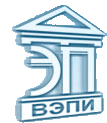 «СОЦИАЛЬНО-ЭКОНОМИЧЕСКИЕ ФАКТОРЫ РАЗВИТИЯ СОВРЕМЕННОГО ОБЩЕСТВА.ТЕНДЕНЦИИ И ПЕРСПЕКТИВЫ ПРАВОВОГО РЕФОРМИРОВАНИЯ СОВРЕМЕННОГО ГОСУДАРСТВА»МАТЕРИАЛЫ СТУДЕНЧЕСКОЙ НАУЧНО-ПРАКТИЧЕСКОЙ КОНФЕРЕНЦИИс молодежным участием5 декабря 2017Старый ОсколПечатается по решению Совета филиала АНОО ВО «ВЭПИ» в г. Старый Оскол. Протокол от 11 сентябрь 2017 г. № 1.Социально-экономические факторы развития современного общества. Тенденции и перспективы правового реформирования современного государства: материалы Студенческой научно-практической конференции, 5 декабря 2017 г. / Под ред. С. Л. Иголкина. 2017. – 60 с.Главный редактор – С. Л. Иголкин, канд. экон. наук, доцент, ректор АНОО ВО «ВЭПИ» РЕДАКЦИОННАЯ КОЛЛЕГИЯН. Л. Глекова, директор филиала АНОО ВО «ВЭПИ» в г. Старый ОсколЕ. А. Губертов, канд. экон. наук, доцентА. Ю. Жильников, канд. экон. наук, доцентИ. Ю. Кадацких, канд. псих. наук, доцентА. А. Ларина, канд. псих. наук, доцентН. И. Паукова, канд. юрид. наук, доцент С. М. Степанянц, докт. истор. наук, профессорД. В. Третьяков, канд. филол. наук, доцент Научно-технический редактор: Т. Ю. Заблоцкая,  старший  преподавательВ сборнике представлены материалы Студенческой научно-практической конференции «Социально-экономические факторы развития современного общества. Тенденции и перспективы правового реформирования современного государства», состоявшейся 5 декабря 2017 года на базе филиала АНОО ВО «Воронежский экономико-правовой институт» в г. Старый Оскол. В конференции приняли участие студенты филиала, а также школьники 10-11-х классов образовательных учреждений г. Старого Оскола. Тематика конференции охватывает научные разработки и исследования, связанные с решением современных социально-экономических, психолого-педагогических и правовых проблем современного общества и государства.Материалы публикуются в авторской редакции. Ответственность за достоверность представленных материалов и возможность публикации в открытой печати несут авторы.© АНОО ВО «Воронежский экономико-правовой институт»© Филиал АНОО ВО «Воронежский экономико-правовой институт» в г. Старый Оскол, 2016ОСНОВНЫЕ ТЕНДЕНЦИИ, ПРОБЛЕМЫ И ПЕРСПЕКТИВЫ РАЗВИТИЯ СОВРЕМЕННОЙ ЭКОНОМИЧЕСКОЙ НАУКИЗ. Р. МухамедшинаНаучный руководитель: Н. М. Зиновьева, канд. экон. наук, ст. преп.Филиал АНОО ВО «ВЭПИ»,  г. Старый ОсколГОСУДАРСТВЕННОЕ РЕГУЛИРОВАНИЕ РАЗВИТИЯ МАЛОГО ПРЕДПРИНИМАТЕЛЬСТВААннотация. В данной статье рассмотрены характерные черты малого предпринимательства, направления воздействия малого бизнеса на экономику страны и дана сравнительная характеристика на примере четырех стран: Японии, Германии,  Соединённых Штатов Америки и Российской Федерации.Ключевые слова: малое предприятия, экономика, государственное регулирование, предпринимательство.В современном мире малое предприятие является одним из важных элементов, влияющих на экономическую систему любой страны. Во многих странах деятельность малых предприятий активно поддерживается, а в некоторых является основным источником дохода финансов в бюджет.Малое предпринимательство – это предпринимательская деятельность, осуществляемая субъектами рыночной экономики при определенных, установленных законами, критериях. Так, в соответствии с Федеральным Законом Российской Федерации от 24.07.2007 № 209 "О развитии малого и среднего предпринимательства в Российской Федерации" к субъектам малого и среднего предпринимательства относятся зарегистрированные в соответствии с законодательством Российской Федерации и соответствующие условиям, установленным законом, хозяйственные общества, хозяйственные партнерства, производственные кооперативы, потребительские кооперативы, крестьянские (фермерские) хозяйства и индивидуальные предприниматели [1]. Одной из главных черт малого предпринимательства является то, что они сравнительно недолго «живут», по статистике около 5–6 лет. Но так как количество открывающихся предприятий превышает количество закрывающихся, то это не оказывает значительного влияния на экономику страны. Тем более что новые предприятия «учатся» на ошибках закрытых организаций; они очень чутко реагируют на спрос потребителей, выдавая наиболее выгодное предложение, как для потребителей, так и для себя, в первую очередь.Кроме этого, малое предприятие выгодно отличается от более крупного тем, что малые предприятия могут производить деятельность в любой отрасли. Так, опытное производство на среднестатистическом малом предприятии завершается в несколько раз быстрее по сравнению с крупными организациями [2,5].Одна из ключевых особенностей малого бизнеса состоит в том, что малые организации являются, в какой-то мере, самодостаточными и даже самостоятельными, это касательно хозяйственного, производственного и экономического аспектов, то есть после всех обязательных расходов: платежи, налоги и прочее, оставшуюся сумму доходом организация может тратить по своему усмотрению.Помимо этого, малое предприятие может планировать все виды деятельности и устанавливать цены на товары и предоставляемые услуги. Но цены и тарифы могут устанавливаться самовольно, только если это предусмотрено законодательством [4].Роль малого бизнеса велика как для всей страны в целом, так и в любом отдельно взятом регионе. Рассмотрим направления воздействия малого бизнеса на экономику региона на рисунке.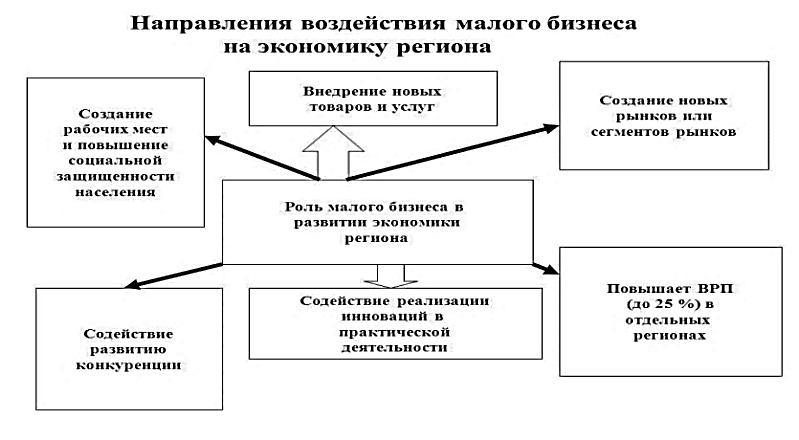 Рисунок 1 – Направления воздействия малого бизнеса на экономику регионаВ отличие от среднего и крупного бизнеса, которые часто получают финансовую поддержку со стороны государства, многие малые предприятия могут формировать свои финансовые ресурсы на основе средств, которые поступают из нескольких источников:Прибыль самого предприятия;Амортизационные отчисления;Деньги, полученные в результате торговли ценными бумагами;Кредитные поступления;Взносы членов трудового коллектива, предусмотренные уставом;Другие денежные поступления, происхождение которых – легально и не противоречит законодательству страны [3].Рассмотрим малый бизнес на примере четырех стран: Японии, Германии,  Соединённых Штатов Америки и Российской Федерации.Как и в Российской Федерации, в Штатах большинство малых предприятий сосредоточено в торговле и строительстве. В США на долю малых предприятий приходится до 40% ВНП и 50% валового продукта частного сектора, в том числе в строительстве – 80%, в оптовой торговле – 86, в сфере обслуживания – 81%. На малых предприятиях США сосредоточено более половины занятых служащих. В Германии, чтобы фирму признали малой, ее годовой оборот должен составлять от 3,5 до 11,5 млн. евро. Здесь на долю 12,3% крупных предприятий и 34% занятых на них работников приходится только 52,6% национального дохода. В Японии малыми предприятиями считаются компании, в которых работают не более 300 человек, с оборотом не более 100 млн. иен. Таким образом, сложилась следующая структура малого бизнеса Японии. К малым предприятиям в Японии относятся: юридические лица их доля в малом бизнесе составляет 20%, на них работают 1,7 млн. чел., индивидуальные частные предприятия – 48% – 4,1 млн. чел. и семейные хозяйства – 32% – 2,7 млн. чел.В настоящее время, в России осуществляется активная поддержка малого предпринимательства. Правительство осуществляет ряд программ для стимулирования малого предпринимательства, среди которых можно отметить: Постановление Правительства РФ от 30.12.2014 № 1605 "О предоставлении и распределении субсидий из федерального бюджета бюджетам субъектов Российской Федерации на государственную поддержку малого и среднего предпринимательства, включая крестьянские (фермерские) хозяйства" в рамках государственной программы Российской Федерации "Экономическое развитие и инновационная экономика".Таким образом, мы видим, что способность малого бизнеса проявлять экономическую деятельность в любой отрасли позволяет им успешно существовать. Стоит отметить, что государство нуждается в малых предприятиях, так как это дополнительный источник дохода и «поставщик» новых рабочих мест. В настоящее время малое предпринимательство является самым мобильным и эффективным инструментом развития экономики, способно адаптируется к изменениям рыночной среды, обладает высоким потенциалом быстрого насыщения рынка товарами, а главное – не требует больших размеров первоначального капитала для своего старта. В заключение хотелось бы сказать, что в Российской Федерации развитие малого предпринимательства испытывает определенные трудности, которые обусловлены совокупностью социально-экономических причин, и чтобы достигнуть результатов зарубежных стран, предстоит еще многое сделать в данном направлении.СПИСОК ЛИТЕРАТУРЫ1. Федеральный закон от 24.07.2007 N 209-ФЗ (ред. от 26.07.2017) "О развитии малого и среднего предпринимательства в Российской Федерации"2.	Горфинкель В.Я. Экономика предприятия / В.Я. Горфинкель. – М.: ЮНИТИ–ДАНА, 2013. – 663 с.3.	Клочкова Е.Н. Экономика предприятия / Е.Н. Клочкова, В.И. Кузнецов, Т.Е. Платонова. – М.: Юрайт, 2014. – 448 с.4.	Экономика и финансы предприятия/под ред. Т.С. Новашиной. – М.: Синергия, 2014. – 344 с.5.	Экономика предприятия: учебник/В.Д. Грибов, В.П. Грузинов. – М: КУРС: Инфра–М, 2015. – 445 с.Р. Е. БыгушкинМБОУ «СОШ №12 с УИОП»,  г. Старый ОсколНаучный руководитель: Е.С.Агеева, учитель информатики, Е.В. Макарова, учитель информатики.МБОУ «СОШ №12 с УИОП»,  г. Старый ОсколГОТОВНОСТЬ ОБЩЕСТВА К ПРИМЕНЕНИЮ VR И АR-ТЕХНОЛОГИЙ В ПОВСЕДНЕВНОЙ ЖИЗНИАннотация: в статье рассматриваются достоинства и недостатки vr-технологий, их внедрение. Описываются результаты исследования готовности учащихся и учителей к применению AR/VR-технологий в повседневной жизни на примере VR-магазинов.Ключевые слова: vr-технологии, ar-технологии, виртуальная реальность.Последние два года инвесторы вкладывают в индустрию виртуальной реальности миллиарды долларов. IT-компании разрабатывают новые устройства, программное обеспечение, проводят исследования, позволяющие глубже узнать особенности нейробиологии человека. Грядет революция и массовый исход в виртуальную реальность? Готово ли современное общество к таким инновациям? Для начала рассмотрим технологическую готовность к применению виртуальной реальности в повседневной жизни человека. Некоторые специалисты относят к виртуальной реальности еще и дополненную реальность (AR, Augmented Reality, англ.). Ее главное отличие состоит в том, что существующая реальность дополняется новой информацией, причем доступной не только по визуальному каналу, это могут быть любые сенсорные данные.Технологии дополненной реальности (Augmented Reality –AR) и виртуальной реальности (Virtual Reality –VR) уже не развлечение для компьютерных гиков или геймеров. За последние два года эти направления стали инновационным и одновременно работающим инструментом маркетинга, основой стартапов. Технологически виртуальная реальность сейчас нам доступна в двух видах: более дорогие шлемы, привязанные к компьютеру или приставкам, например, Oculus, HTC Vive, Sony Playstation; и более дешевые решения на основе смартфонов, такие как Daydream, Samsung Gear VR, Google Cardboard. В последнем случае VR-устройство – держатель, куда вставляется смартфон с запущенным приложением. А держатель – по сути 3D-очки, трансформирующие картинку приложения. Google Cardboard, например, – вообще очень доступная вещь: это картонные очки, которые стоят в рознице от $15 до $30. И при желании их можно даже сделать и самим.Эффект, который создают программы дополненной реальности, используется в разных сферах и для разных целей:распознавание лиц;образовательная дополненная реальность;решения для магазинов – сортировка, сравнение цен и подсказки, виртуальные примерочные;материальные и 3D-объекты;анимированные 3D-модели;решения для медиа (например, бумажные носители, которые можно оживить).А самое перспективное направление с точки зрения потенциальных доходов и появления уже в ближайшее время больших массовых проектов в индустрии – это VR и AR проекты в области электронной коммерции и ритейла. Все проекты, связанные с VR и AR, используют массу других технологий и решений: 3D и 2D-трекинг, генерация речи, 360-видео и 360-рендер, 360-фотография, подгружаемые актуальные данные, геолокация, сканирование 3D-объектов, управление взглядом и жестами, распознавание голоса и жестов, AI.Согласно прогнозам тренд-конференции «Технологии дополненной и виртуальной реальности в борьбе за клиента» мировой рынок решений дополненной и виртуальной реальности к 2020 году достигнет более $150 млрд. Для сравнения: объем рекламного рынка России по итогам I квартала 2016 составил $1,03 млрд.Одновременно при очевидных положительных тенденциях развития VR и AR индустрии сегодня существуют причины, которые могут затормозить её рост, такие как:Дефицит кадров. Отсутствие больших технологических решений и платформ, доступных библиотек или SDK для разработчиков. Потребителю не нужны просто VR или AR-проекты сами по себе. Технологии виртуальной и дополненной реальности, по сути, выводят на рынок еще два направления – v-commerce и a-commerce.V-commerce – это прежде всего интернет-магазины, предлагающие опыт виртуальной реальности. Это 3D-каталоги, которые позволят увидеть и осмотреть вещь со всех сторон, внести в онлайн-магазин атмосферу фантазии или праздника, которая целенаправленно создается в традиционных торговых центрах. Самый известный пример сегодня – новый каталог eBay.А-commerce – это решения для торговли, использующие дополненную реальность. И они уже актуальны для офлайновых магазинов, когда обычный опыт шопинга расширяется виртуальными добавлениями: виртуальными примерочными, подсказками, добавлением существ.Согласно докладу Михал Гасора, управляющего партнера FC Mannschaft и международного эксперт в области использования высоких технологий в коммуникации с клиентами в США около 60% потребителей предпочитают покупать в обычном магазине, потому что хотят видеть реальный товар, который берут. Однако инструменты, использующие технологии AR/VR изменят эту привычку в течение ближайших лет. Они предоставят покупателям возможность ходить по магазину, оставаясь дома. Поэтому около 75% американских потребителей ожидают, что со временем VR будет оказывать заметное влияние на их выбор.Для более полного представления о том, насколько пользователи готовы применять AR/VR технологии сегодня, нами было проведено исследование, в ходе которого учащимся 9 - 11 классов и учителям нашей школы предложили ответить на ряд вопросов. Исследования, проведённые среди учащихся 9 – 11 классов показали, что большая часть респондентов хотела бы попробовать посетить виртуальные магазины, но не имеет возможности, т.к. не может позволить себе покупку vr-очков. Кроме того, респонденты считают, что делать очки самостоятельно довольно сложно   заниматься этим самостоятельно они не хотели бы. Подавляющее большинство учащихся нашей школы, считает, что будущее за виртуальными технологиями. В первую очередь они относят к ним игры с применением AR/VR технологий. Результаты ответов учителей показали, что лишь 15% опрошенных считают, что они могли бы пользоваться технологиями виртуальной и дополненной реальностей в будущем. Причиной тому является сложности применения vr-очков и нежелание респондентов приобретать их.Согласно результатам исследования, учащиеся готовы применять виртуальные технологии в повседневной жизни, имеют высокую мотивацию, но не могут себе позволить их применение. В свою очередь учителя имеют низкую мотивацию к применению технологий дополненной и виртуальной реальностей в повседневной жизни.  Проанализировав технологическую готовность общества к применению технологий виртуальной реальности в повседневной жизни, мы пришли к выводу, что рынок окончательно не готов к внедрению VR и AR проектов. Что же касается готовности общества, мы считаем, что при менять AR/VR технологии в будущем однозначно будут, но внедрять их необходимо поэтапно. Это необходимо для того, чтоб люди потихоньку привыкали к AR/VR технологиям и у них не возникало сложностей.СПИСОК ЛИТЕРАТУРЫВиртуальная и дополненная реальность-2016: состояние и перспективы / Сборник научно-методических материалов, тезисов и статей конференции. Под общей редакцией д.т.н., проф. Д.И. Попова. – М.: Изд-во ГПБОУ МГОК, 2016. – 386 с.Бойченко И.В., Лежанкин А.В. Дополненная реальность: состояние, проблемы и пути решения// Доклады Томского государственного университета систем управления и радиоэлектроники. -2010. -№2 – с 161-165.Суворов К.А. Креативные индустрии как сектор новой экономики // T-Comm-Телекоммуникации и Транспорт. – 2013. - №9 с 63-70Д. Н. СклярМБОУ «СОШ № 12 с УИОП» г. Старый ОсколНаучные руководители: Т. С. Некрасова, учитель русского языка и литературы, МБОУ «СОШ №12 с УИОП», г. Старый ОсколЛ. В. Ференчук, учитель математики, МБОУ «СОШ №12 с УИОП», г. Старый ОсколШТРИХ-КОД КАК СПОСОБ РАСПОЗНОВАНИЯ ИНФОРМАЦИОННОЙ ФАЛЬСИФИКАЦИИАннотация. Подростковый возраст – важнейший период в жизни человека. От того, к чему будет подготовлен человек в подростковом возрасте, зависят его самореализация, его карьера, то, кем он станет в жизни, чего добьется и будет ли он в конечном итоге счастлив. Физическая культура и спорт выступают как мощное средство социального становления личности старших подростков, активного совершенствования индивидуальных, личностных качеств, а также лидерских качеств.Ключевые слова :штриховой код, фальсификация, маркировка.Ассортимент товаров, выпускаемых промышленностью  и  поступающих   в торговлю,  насчитывает   десятки   тысяч   самых   разнообразных   видов   и разновидностей. Систематизировать всё многообразие товаров помогает научная классификация, которая постоянно совершенствуется. Классификация имеет важное значение в управлении качеством  и  ассортиментом товаров, так как способствует систематизированному изучению товаров, рациональной организации торговли, эффективному проведению работ  по  контролю  качества, изучению и формированию структуры ассортимента. Одной из самых распространенных технологий автоматизированного сбора данных на сегодняшний день является штриховое кодирование. Штрих-коды позволяют быстро, просто и самое главное точно считывать и передавать информацию о тех предметах, которые нуждаются в прослеживании и контроле. Этикетки со штрих-кодами очень легко приклеиваются, практически, к любой поверхности, а также могут быть нанесены непосредственно на тюбики, конверты, коробки, бутылки, упаковки, книги, мебель, карточки и еще на многие предметы, которые нуждаются в идентификации. Штрих-код в отличие от многих информационных знаков выполняет не только общие функции информационного и идентифицирующего характера, но и позволяет распознавать информационную фальсификацию, сопровождающую обычно другие виды подделок [4].Штрихово́й код (штрихко́д) — графическая информация, наносимая на поверхность, маркировку или упаковку изделий, представляющая возможность считывания её техническими средствами — последовательность чёрных и белых полос либо других геометрических фигур. В нашей стране самыми распространенными штриховыми кодами являются JEAN-13 из 13 цифр и EAN-8 из 8 цифр [2].Код страны местонахождения банка данных о штрих-коде указывается двумя или тремя цифрами. Коды некоторых стран представлены в таблице.код страны местонахождения банка данных о штрих-коде;код изготовителя;код товара;контрольное число.Принцип штрихового кодирования — кодирование алфавитно-цифровых символов в виде чередования черных и светлых полос различной ширины (штрихов и пробелов), считывание с помощью сканирующего устройства, которое расшифровывает коды и передает информацию на ЭВМ. Расшифровка кодов осуществляется сканирующими устройствами. Коды Европейской ассоциации товарной нумерации (EAN) состоят из 13 цифр (иногда — из 8 для малых размеров упаковки).Первые 2 (3) цифры означают код страны-изготовителя (Великобритания — 50, Испания — 84, Германия — 400-440, Россия — 460-469, Китай — 690, Беларусь — 481).Следующие пять цифр (3-5 или 3-7) - код предприятия-изготовителя присваивает централизованно национальный орган страны конкретной организации-изготовителю.Следующие пять (6-7 или 8-12) - код товара, присваивается организацией-изготовителем или продавцом самостоятельно в виде регистрационного номера в пределах своего предприятия. В этих цифрах изготовитель может закодировать необходимые для идентификации данные: наименование, сорт, артикул, цвет, массу, размер и др.Последняя цифра — контрольная, предназначенная для считывания штрих-кода сканером по алгоритму EAN. Контрольное число находят путем определенной последовательности арифметических действий.За единицу ширины штриха принимается модуль — самый узкий штрих или пробел шириной 0,33 мм. Каждая цифра кодируется семью модулями, которые сгруппированы в два штриха и два пробела. Например, цифра 4 представлена как 1011100. Ширина штрихов и пробелов — от одного до трех модулей.Информацию о коде несут также ширина штрихов, пробелов и их сочетание. Номинальный размер символа EAN-13 от первого до последнего штриха — 31,35 мм. Вокруг кода должно быть пустое пространство, так что номинальная ширина составляет 37,29 мм. В начале и конце ШК помещены удлиненные краевые штрихи, указывающие на начало и конец сканирования [4].Штрих-код в отличие от многих информационных знаков выполняет не только общие функции информационного и идентифицирующего характера, но и ряд дополнительных функций:автоматизированная идентификация товаров с помощью машиносчитывающих устройств;автоматизированный контроль и учет товарных запасов;оперативное управление процессом товародвижения: отгрузкой, транспортировкой и складированием товаров;повышение скорости и культуры обслуживания покупателей;информационное обеспечение маркетинговых исследований.Последняя цифра — контрольное число, которое может быть посчитано, а правильность его нанесения проверена по следующему алгоритму:1. Присваивают цифрам в штриховом коле места с 1-го по 12-го, исключая контрольную цифру  2. Складывают цифры, находящиеся на четных местах, и полученную сумму умножают на 3. Например: 6 + 7 + 0 + 5 + 0 + + 1 = 19; 19x3 = 57;3. Складывают цифры, находящиеся на нечетных местах. Например: 4+0+0+9+2+0= 15;4. Складывают результаты, полученные в п. 2 и п. 3, и получают двух- или трехзначное число. Например: 15 +97 =112;5. Оставляют у полученной итоговой суммы лишь число, находящееся на последнем месте. Например: 2;6. Вычитают из 10 полученное число. Полученная разность и есть контрольное число, которое должно совпадать с тем, что указано в штриховом коде. Например: 10 - 2 = 8.Для считывания штрих-кода применяют:- стационарные и портативные лазерные сканеры, позволяющие считывать штрих-код на различных расстояниях от товара — от 60 см до 5-6 м;- кассовые сканеры, оснащенные системами считывания ШК: оптические контактные считыватели в виде ручек, карандашей, лазерных пистолетов и т.д.Сканирующее устройство передает информацию о реализации конкретного товара на ЭВМ, где хранится информация о запасах его в торговом зале и на складе. Если запас меньше допустимых нормативов, то через средства электронной связи передается сигнал о необходимости пополнения товара на складе. Сканеры, установленные на складе, осуществляют автоматизированную идентификацию необходимого товара, и с помощью специальных устройств товар транспортируется в торговый зал.Штрих-код позволяет распознавать информационную фальсификацию, сопровождающую обычно другие виды подделок.Широкое распространение штрихового кодирования привело к кодированию всех  товаров,  независимо от их качества и престижности фирм изготовителей. Кроме того, сами штриховые   коды стали объектом фальсификации.Признаки, позволяющие отличить подлинные штриховые коды от фальсифицированных [1]:    - размеры штрихового кода;    - цветовое исполнение отдельных элементов штрихового кода: цвет штрихов должен быть черным, синим, темно-зеленым  или  темно-коричневым;  цвет про-белов, совпадающий по  цвету  с  фоном – белый, допускается  желтый, оранже-вый, светло-коричневый; не допускается применение любых оттенков  красного и желтого цвета для штрихов, так как они не считываются сканером;    - место нанесения штрихового кода: на заднюю стенку упаковки в правом нижнем углу на расстоянии не менее 20 мм от краев; допускается нанесение на боковую стенку упаковки;    - штриховой код не должен размещаться на месте, где уже есть другие элементы маркировки;    - нанесение на упаковку только одного штрихового кода EAN или UPC; нанесение двух кодов допускается в случае, если товаропроизводитель произвел регистрацию в двух ассоциациях и в этом случае коды наносятся в противоположных концах упаковки. .[3]Таким образом, штриховые коды выступают не только как средства автоматизированной идентификации, учета и интенсификации товародвижения, а также носителями коммерческой информации.  Товары, маркированные штриховыми кодами EAN в одной стране, могут быть однозначно идентифицированы и сканированы на соответствующем оборудовании во всех странах мира.СПИСОК ЛИТЕРАТУРЫ1.  Храмцов Е. «Невидимые штрих-коды против пиратства и фальшивомонетчиков», журнал ComputerBild №24/2012 2. «Что такое штрих-код и как с ним работать», авт. редакция Computer Bild, журнал ComputerBild №12/2011 3. http://habrahabr.ru/ - сайт публикаций новостей и аналитических статей, связанных с информационными технологиями и Интернетом 4. http://ru.wikipedia.org - сайт интернет-энциклопедия Д. А. Никитенко, В. А. НикитенкоНаучные руководители: Т. С. Некрасова, учитель русского языка и литературы, Л.В. Ференчук, учитель математики, МБОУ «СОШ №12 с УИОП», г. Старый ОсколРЕКЛАМА: ПРОИЗВЕДЕНИЕ ИСКУССТВА ИЛИ КОММЕРЦИЯ? ВЛИЯНИЕ РЕКЛАМЫ НА ПОДРОСТКОВАннотация: Реклама своеобразное искусство. Все зависит от того, кто этим занимается. не случайно в разных странах проводятся конкурсы рекламной продукции. Конечно, далеко не все рекламные ролики представляют собой произведение искусства. К сожалению, мы видим на нашем телеэкране массу глупых, а то и просто вредных реклам. Хотелось бы, чтобы наша реклама обогащала нашу культуру, а не низводила ее до уровня «культуры» неандертальцаКлючевые слова: реклама, произведение искусства, коммерция.Современный мир трудно представить себе без рекламы. Реклама – это способ незаметного воздействия на массы. Мы считаем, что особенно осторожно нужно относиться к рекламе для детей, так как дети обладают ограниченной способностью оценивать, насколько можно доверять тому, что они смотрят. Поэтому рекламодателям не стоит использовать фантазию детей в достижении какой-либо цели и заставлять их верить в нереальные возможности изделия.Реклама – это коммерция или произведение искусства?Хорошую рекламу можно называть произведением искусства! Она воздействовала на эмоции человека, на его чувства, на чувство жалости. Реклама заставляет человека не только задуматься о себе, о мире, о несправедливости, о жизни другого человека, но и побуждает пожалеть этого человека.Если реклама приближается к произведению искусства, она от этого становится лучше. Она имеет больше возможностей затронуть душу человека.А если реклама не затрагивает душевных качеств людей, она не красива, не оригинальна, она просто нам говорит напрямую «Купи скорее!»Слово «реклама» происходит от итальянского «reklamepe» - кричать, выкрикивать. «Реклама - это средство одурачивания покупателей и навязывание им часто товаров сомнительного качества»  В настоящее время из всех видов рекламы наибольшее влияние на людей оказывает телереклама.  За время одной серии художественного фильма, которая длилась 2 часа, реклама занимает 30 минут, что составляет 25% времени телевещания. Следовательно, если определить количество времени, транслируемое рекламу в сутки, оно будет составлять примерно 6 часов. Это много.Мы заметили, что, заходя в магазин, из множества товаров выбираем именно тот, который рекламируют. Мы решили провести опрос среди детей, подростков и взрослых, и узнать влияет ли реклама на выбор товаров, которые они покупают. Поток рекламы не может не оказывать воздействие на человека. Нам удалось отметить некоторые особенности психологического воздействия рекламы на телезрителей:- способность привлечь внимание читателей – заголовком, телезрителей - видеорядом;- воздействие на эмоции потребителей рекламы;- сила воздействия на поступки и решения (желание непременно купить данный товар);- необычность, нестандартность, новизна представления рекламы, проявляющаяся в желании досмотреть рекламу до конца.Таким образом, реклама как бы подсознательно управляет желаниями и поступками человека; часто рекламируемый товар прочно запоминается, и, когда встает вопрос о покупке того или иного товара, то чаще всего мы покупаем именно то, что рекламируют по телевизору.Не любую рекламу можно считать произведением искусства. Произведение искусства — результат художественного творчества человека, обладающий эстетической ценностью и имеющий видовую и жанровую определенность. Обычно выделяют следующие критерии произведения искусства:1) познавательная ценность (произведение искусства должно воплощать определенную художественную концепцию, расширять культурный кругозор человека, обогащать картину мира);2) эстетическая ценность (соответствие понятиям о прекрасном, возвышенном, гармоничном, соразмерном и т. п.);3) нравственная ценность (соответствие моральным нормам, идеалам истины, добра, гуманизма, направленность на совершенствование и развитие человеческой личности).У рекламы иные цели, чем у произведения искусства, но при этом она воздействует на человека, а значит, должна соответствовать определенным критериям.Согласно российскому законодательству и моральным нормам (и это главное) реклама не должна пропагандировать насилие, разврат, так как это противоречит нормам морали, не должна муссировать темы смерти, страха и одиночества.  Как же понять, является реклама искусством или нет? Необходимо выработать критерии.Наличие глубокого переносного смысла. Создание нового, индивидуального образа.Воздействие на эмоции человека, выражение определенного чувства. Рекламу по праву считают одним из мощнейших средств воздействия на массовое сознание. С момента возникновения в ней отрабатывались способы воздействия на поведение индивида и групп людей.  Существует «10 способов манипулирования людьми с помощью средств массовой информации» Ноама Хомского. Рассмотрим некоторые из них.1 способ. Создавать проблемы, а затем предлагать способы их решения. Данный метод также называется «проблема-реакция-решение». Как говорит Ноам Хомский, при этом создается проблема, некая «ситуация», рассчитанная на то, чтобы вызвать определенную реакцию среди населения с тем, чтобы оно само потребовало принятия мер, которые необходимы правящим кругам. Это можно отнести к рекламе моющих и чистящих средств «Мистер Пропер», 2 способ. Использование приёма «усиления чувства собственной вины». Как это проявляется в политике: нужно заставить человека уверовать в то, что только он виновен в собственных несчастьях, которые происходят ввиду недостатка его умственных возможностей, способностей или прилагаемых усилий. Как это выглядит в рекламе? Классика: «Вы всё ещё моете этим порошком?  Тогда мы идём к вам!». 3 способ. По данным Н. Хомского, чтобы добиться принятия какой-либо непопулярной меры, достаточно внедрять ее постепенно, день за днем, год за годом. Например, реклама сети Макдональдс. Если 8-10 лет назад эта сеть только набирала свою популярность, то сейчас достаточно увидеть значок, и мы понимаем о чём пойдёт речь.Реклама влияет на каждого человека по-разному.  Мы попробуем выяснить, какого влияния рекламы больше на ребёнка – положительного или отрицательного. В интернете мы нашли исследования Института человека РАН о влиянии рекламы на детей. По мнению Института человека РАН, отрицательного влияния телевизионной рекламы больше, чем положительного, поэтому, важно контролировать просмотр рекламы детьми.  Но, несмотря на огромные минусы, реклама имеет и некоторые плюсы. Во-первых, она даёт информацию о том, что сейчас модно и актуально, что не маловажно для формирования подростковой культуры. Во-вторых, развивает в какой-то степени память подростка.  Дети запоминают рекламные слоганы, цитаты (с учётом, если они построены грамматически верно). СПИСОК ЛИТЕРАТУРЫ1.	Бердышев С.Н. Рекламное агентство. - Изд.-во: Дашков и КО, 2009 г2.	Бердышев С.Н. Эффективная наружная реклама. – Изд-во: Дашков и Ко, - 2010 г.3.	Дюлок Л. Реклама. – Изд-во: Интерэксперт, - 2009 г.4.	Зазыкин В.Г. Психология в рекламе. – Изд-во: ДатаСтром, 1992 г5.	Песоцкий Е.  Современная реклама: теория и практика. – Изд-во: Феникс, - 2009 г6.	Хопкинс К.  Моя жизнь в рекламе. – Изд.-во: Эксмо, - 2010 гА. В. Толстых, А. В. СидельниковаНаучные руководители: Л. В. Ференчук, учитель математики высшей категории, Т. С. Некрасова, учитель русского языка и литературы высшей категории МБОУ «СОШ № 12 с УИОП», г. Старый ОсколВЛИЯНИЕ АНГЛИЦИЗМОВ В РЕКЛАМЕ И НАЗВАНИЯХ ТОВАРОВ НА ПОТРЕБИТЕЛЬСКИЙ СПРОС Аннотация: англицизмы употребляют в рекламе и названиях товаров не только для того, чтобы привлечь покупателя, но и чтобы создать ощущение престижа, усилить мотивацию к покупке. Это происходит потому, что это дань моде – знание английского в наши дни является престижным, они создают «иллюзию уникальности», возможно внушают гарантию качества. Многие фирмы предпочитают иметь английское название, особенно, если ходят выйти на мировой уровень, поэтому названия многих товаров содержат английские слова или пишутся на английском языке. В настоящее время – английское название товара – залог его успеха на рынке.Ключевые слова: реклама, англицизмы, потребительский спросВ настоящее время для лингвистики характерен период активизации интереса к русско-английским языковым контактам, и тому есть веские причины. «Латынью ХХ века» по праву называют английский язык: около ¾ всех заимствований в русском языке конца ХХ века приходится на англоязычные слова.	Многие фирмы предпочитают иметь английское название, особенно, если ходят выйти на мировой уровень, поэтому названия многих товаров содержат английские слова или пишутся на английском языке. В настоящее время – английское название товара – залог его успеха на рынке. (2)В процессе исторического развития человеческие языки постоянно вступали и продолжают вступать в определенные контакты друг с другом. Языковым контактом называется взаимодействие двух или более языков, оказывающих какое-либо влияние на структуру и словарь одного или многих из них.В 21 веке люди - это общество потребителей, именно вкусы и предпочтения людей находятся в центре мирового товарооборота, именно на них сориентирован такой механизм как реклама. А что же такое реклама?	Реклама (франц. réclame, от лат. гесlamo — выкрикиваю) - 1) информация о потребительских свойствах товаров и различных видах услуг с целью их реализации, создания спроса на них. 2) распространение сведений о лице, организации, произведении литературы и искусства и т. п. с целью создания им популярности. Реклама оказывает большое влияние на потребителя в выборе товаров, также охватывает все сферы деятельности. Где бы человек не был, куда бы не пошёл, везде можно встреть рекламу. Функциями рекламы является: информативная; общая, доступная; мотивная; эстетическая; побудительная. Изучив рекомендации по созданию рекламных объявлений услуг, мы выяснили, что рекламный текст будет эффективным тогда, когда он напоминает покупателю о счастливых моментах его жизни или пока не осуществленных мечтах. Цель рекламы - привести потребителя в состояние радостного волнения, чтобы он был готов с удовольствием отдать свои деньги. Нужно показать потребителю, что кто-то ещё хочет его приобрести. Здесь срабатывает психологический фактор, фактор желания принадлежать какой-нибудь группе, делать и иметь то же самое, создает ощущение престижа и усиливает мотивацию к покупке.Отечественные рекламисты зачастую не имеют опыта, который бы позволил им создавать рекламу, соответствующую требованиям времени, и копируют англоязычную рекламу, заполняя русскоязычные рекламные тексты англицизмами. Термин англицизм - это слово или оборот речи в каком-нибудь языке, заимствованные из английского языка или построенные по английскому образцу.   Круг новых понятий и явлений, имеющих русское происхождение, ограничен. Поэтому более престижным и эффективным считается заимствование уже существующей номинации с заимствуемым понятием и предметом. Можно выделить следующие группы иностранных заимствований:           1. Прямые заимствования. Слово встречается в русском языке приблизительно в том же виде и в том же значении, что и в языке – оригинале.  Это такие слова, как  уик-энд -  выходные; блэк – негр; мани – деньги.2. Калька. Слова, иноязычного происхождения, употребляемые с сохранением их фонетического и графического облика. Это такие слова, как меню, пароль, диск, вирус, клуб, саркофаг.                  3. Полукалька. Слова, которые при грамматическом освоении подчиняются правилам русской грамматики (прибавляются суффиксы). Например: драйв – драйва (drive ) «Давно не было такого драйва» - в значении «запал, энергетика».4. Экзотизмы. Слова, которые характеризуют специфические национальные обычаи других народов и употребляются при описании нерусской действительности. Отличительной особенностью данных слов является то, что они не имеют русских синонимов. Например: чипсы (chips),   хот-дог  hot-dog ),  чизбургер (cheeseburger).5. Композиты. Слова, состоящие из двух английских слов, например: секонд-хенд – магазин, торгующий одеждой, бывшей в употреблении;    видео-салон -  комната для просмотра фильмов.  	Таким образом, они могут быть образованы по имеющимся в языке моделям, заимствованы из других языков, появится в результате развития новых значений и уже известных слов.   Для чего употребляют англицизмы в рекламе?- экспрессивность новизны: многие фирмы и компании в качестве названия используют англицизмы, чтобы привлечь внимание новизной звучания: Kcell, Beeline, Luxtelecom, Dalacom, Pathword, Skyline, Wear black. 	-дань моде: знание английского языка считается в высшей степени престижным;-англицизмы в рекламе способствует появлению «иллюзии уникальности», т.е. впечатления неповторимости, значимости рекламируемого товара или услуги. Best, non-stop;	- если фирма хочет выйти на мировой уровень, то название должно быть на английском языке – это залог успеха: Gloria Jeans, Gee Jay, Zenden, Centro;	-возможно, благодаря англицизмам для потребителя товар становится более надёжным, проверенным и внушает гарантию качества;	- особое звучание английских слов, которое привлекает потребителя: эксклюзивный, уникальный.Многие считают иностранную лексику более привлекательной, престижной, «ученой», «красиво звучащей». Например, эксклюзивный –исключительный; топ-модель – лучшая модель; прайс-лист – прейскурант; имидж – образ.Но с другой стороны, англицизмы могут и отталкивать потребителя:	- слова, которые имеют синонимы в русском языке и часто непонятны людям, например, мониторинг – синоним «наблюдение», электорат «избиратели».  Употребление этих слов во многих случаях не является необходимым и часто лишь затрудняет восприятие и понимание текста.	-  слова, напечатанные на баннерах и в объявлениях на английском языке, английскими буквами. Эти слова тем более непонятны большинству людей, например: Non – stop, best, well, art, mail.Изучив литературу по интересующему нас вопросу, мы выяснили, что англицизмы употребляют в рекламе и названиях товаров не только для того, чтобы привлечь покупателя, но и чтобы создать ощущение престижа, усилить мотивацию к покупке. Это происходит потому, что это дань моде – знание английского в наши дни является престижным, они создают «иллюзию уникальности», возможно внушают гарантию качества.Рассмотрев причины популярности англицизмов среди потребителей, мы выяснили, что люди выбирают товар с английским названием потому что хотят обогатить свой словарный запас; думают, что имеют больше шансов выучить английский язык; покупая такой товар, чувствуют себя членом европейского сообщества; надеются, что покупают товар с лучшим качеством.Проведя социологический опрос, и обработав полученную информацию, мы выяснили, что наличие англицизмов в названии товаров и рекламе является притягивающим фактором при выборе товара для людей до 40 лет, а для старшего поколения - это отличный шанс улучшить свои знания английского и обогатить свой словарный запас.СПИСОК ЛИТЕРАТУРЫ1.Том Хьюз       статья «Искусство создания рекламных объявлений».2. А.И.Дьяков    Причины интенсивного заимствования англицизмов в современном русском     языке. -«Язык и культура»3. Популярный словарь иностранных слов / Под ред. Музруковой Т.Г., Нечаевой И.В. – М.:  Азбуковник, 2000.  4.Дэвид Майерс   Социальная психология. Санкт-Петербург «Питер» 1997г.5.Всероссийское исследование стиля жизни и уровней потребителя. Январь – Февраль, 2009.       6.Александр Крылов   статья «Что такое реклама? На что она направлена?».         А. С. КостылевНаучный руководитель: Е. С. Агеева, учитель информатики, Е. В. Макарова, учитель информатики, МБОУ «СОШ № 12 с УИОП»,  г. Старый ОсколПЕРСПЕКТИВЫ ИСПОЛЬЗОВАНИЯ КРИПТОВАЛЮТЫ В СОВРЕМЕННОМ МИРЕАннотация: в статье рассматриваются достоинства и недостатки криптовалют на примере Биткойн, описываются результаты исследования осведомленности населения о криптовалютах.Ключевые слова: криптовалюта, биткойн, деньги, майнинг, биржа.Человеческое общество невозможно представить без денег. Деньги — специфический товар максимальной ликвидности, который является универсальным эквивалентом стоимости других товаров или услуг. Развитие денег неразрывно связано с развитием всей человеческой цивилизации. С развитием компьютерных технологий и сетей связи мир вступил в эпоху «электронных денег». Монеты и банкноты постепенно заменяются пластиковыми платежными картами, а в сети Интернет работает множество платежных систем, изначально созданных только для электронных платежей, таких как PayPal, WebMoney, Яндекс.Деньги.В настоящее время, цифровые валюты не выпускаются национальными центральными банками. Но прогресс не стоит на месте, и сейчас мы наблюдаем рост криптовалют — абсолютно нового платежного средства XXI века, которое имеет ряд существенных отличий от других видов электронных денег. На сегодняшний день криптовалютами пользуется множество людей во всем мире. В данной работе будут рассмотрены основные плюсы и недостатки такого рода валют, а также будет проанализирована ее роль в современной мировой экономике.Биткойн - это новое поколение децентрализованной цифровой валюты, созданной и работающей только в сети интернет. Биткойн нематериален и не обладает привязкой к каким-либо государственным валютам, драгоценным металлам или природным ресурсам. Курс Биткойн чрезвычайно подвижен и определяется исключительно балансом спроса и предложения. Оборот валюты не контролируется какими-либо органами, ведомствами или организациями и осуществляется исключительно между криптокошельками участников сети. Большой вклад в исследование криптовалюты внесла профессор из университета Сан-Диего, Калифорния, Сара Мейклджоне, которая считает, что возможность использования криптовалюты сегодня должна быть шире, что должно быть больше узаконенных компаний, принимающих биткойны, и нестабильность валюты должна быть ниже.Процесс добычи биткойна является сложным, трудоемким и требующим огромных энергетических затрат и высоких компьютерных мощностей. Так же биткойн называют «цифровым золотом», а добывают электронные «золотые» слитки, вернее, монеты – биткойны путем майнинга. Майнинг – процесс использования вычислительных мощностей компьютерных систем для создания цепочки блоков транзакций криптовалюты. В свою очередь, транзакция — это подтверждённая подписью секция данных, которая передаётся по сети Bitcoin и собирается в блоки. Обычно она содержит ссылки на предыдущие транзакции и ассоциирует определённое количество биткойнов с одним или несколькими публичными ключами (Биткойн адресами).В каждом блоке первая транзакция в списке является особой транзакцией. Монеты перенаправляются тому, кто сгенерировал блок, в котором расположена эта транзакция. Также создателю блока переводится комиссия с тех транзакций, которые находятся в созданном блоке. Это своего рода награда за потраченное время и ресурсы на генерацию блока. Таким образом, майнеры одновременно добывают новые монеты и проводят все транзакции криптовалюты. Если майнеры остановят свою работу, криптовалюта перестанет существовать. Каждые четыре года награда уменьшается вдвое, таким образом суммарное количество монет в обороте стабилизируется. Для майнинга крупнейших криптовалют ресурсов обычного персонального компьютера на сегодняшний день недостаточно, и майнеры используют «фермы» - мощные компьютерные станции, располагающие сверхмощностями. Для того, чтобы заниматься биткойн-майнингом, нужно обладать хорошей суммой для покупки оборудования.Как только началась эра первой криптовалюты, ее добыча была более простой. Ею мог заниматься обычные пользователи персонального компьютера. Но программа устроена так, что чем дальше продвигается процесс добычи, тем сложнее и медленнее получается результат.Рассмотрим достоинства, которые отражают плюсы криптовалют:1. Децентрализованность валютной системы;2. Открытый код криптовалюты и анонимность;3. Одноранговая (пиринговая, р2р) сеть криптовалюты;4. Безграничные возможности транзакций;5. Очень низкие комиссии. Эти достоинства делают криптовалюту привлекательной не только для майнеров, но и для обычных пользователей. Но тем не менее, криптовалюта имеет свои недостатки. К ним, в первую очередь, относится недостаточное распространение и признание и несмотря на все свои преимущества, платежная система биткойн еще не получила масштабного распространения. Кроме того, биткойн подвержен курсовым колебаниям и является крайне непредсказуемым. Как будет происходить развитие системы далее можно только предполагать, и необязательно эти предположения окажутся верными. Это серьезный минус биткойна. Владельцы биткойнов не имеют никаких гарантий, что они хотя бы смогут вернуть свои деньги, которые в них вложили.Согласно последней статистике курс биткойна превысил историческую отметку в семь тысяч долларов сразу на нескольких биржах. Так, на начало ноября 2017 года на бирже OKCoin за один биткойн давали 7,016 тысячи долларов. Несмотря на то, что в начале сентября биткойн снижался на фоне негативных новостей о запрете криптобирж в Китае. По мнению аналитика "Альпари" Владислава Антонова, биткоин продолжает оставаться популярным. "Его скупают даже те, кому он вообще не нужен, кто даже не понимает, что он собой представляет. Важно его купить, чтобы быть в тренде", — сказал он.При этом, как заявил министр финансов Антон Силуанов, биткоин никогда не сможет заменить рубль в России. Глава Минфина назвал криптовалюту денежным суррогатом. По его словам, "это инструмент, с которым лучше работать только профессиональным участникам, кто понимает, в какую сторону будет расти или падать индекс такой криптовалюты."Для более полного представления о том, насколько распространена информация о криптовалюте, нами было проведено исследование, в ходе которого учащимся 9 - 11 классов и учителям нашей школы предложили ответить на ряд вопросов. Исследования, проведённые среди учащихся 9 – 11 классов показали, что из всех респондентов большая часть слышали про криптовалюту, и самая известная среди них биткойн. Также выяснилось, что многие из респондентов хотели бы, чтобы криптовалюта использовалась в нашей стране и они сами хотели бы майнить её.Результаты ответов учителей разительно отличались от ответов учащихся. Большинство респондентов имело представление о том, что такое биткойн, но процент ответивших, что в использовании криптовалюты в нашей стране нет необходимости был очень высок. Кроме того, только 2% респондентов данной группы хотели бы попробовать заняться майнингом.  Согласно результатам исследования, учащиеся имеют поверхностные знания о биткойнах и способах майнинга, в свою очередь, педагогический коллектив школы менее осведомлен о криптовалютах. Все респонденты понимают риск использования такого рода денежных суррогатов. Многие уже сейчас называют биткоины валютой будущего, но пока об этом говорить рано. Это может случится только в том случае, если её узаконят все страны. Биткойн является экспериментальной новой валютой, которая находится в активной разработке. И, хотя она становится все менее и менее экспериментальной по мере того, как растет её популярность, следует все же иметь в виду, что биткойн - новое изобретение, использующее ранее не применявшиеся принципы. Соответственно, будущее этой валюты непредсказуемо.СПИСОК ЛИТЕРАТУРЫРуденко Е.О., Красова Е.В. Возможности и перспективы развития криптовалют // Международный студенческий научный вестник. – 2015. – № 4-3.; Власов А.В. Электронные деньги и эволюционная теория происхождения денег. // Наука и образование: хозяйство и экономика; предпринимательство; право и управление. – 2012. - № 12. - С. 13-23.Косенко Е.И. Биткойн. //Международный академический вестник. – 2016. - №1 (13). – С.8-9 6. Монахов В.А. Пиринговая электронная платежная система – биткойн // Инновации в науке. 2014. - № 29. - C. 218-224Э. Миланова Научный руководитель: В. В. Демина, учитель экономики, МАОУ «Средняя политехническая школа № 33»Влияние санкций на Эмиграционные потокиВ условиях глобализации и интернационализации общества современная система образования начинает взаимосвязано развиваться в разных государствах. Принятие единых стандартов высшего образования делает процесс обучение граждан за границей с последующим  трудоустройством более упрощенным. Интернационализация образования положительный фактор, так как при нацеленности на международные отношения, государство получает доступ к зарубежным методикам, партнеров по рынку образовательных услуг, возможность реализации всего, что создано в рамках национальных границ [1].На протяжении последних лет в России существует проблема выезда людей с дипломом о высшем образовании за рубеж. Если в первые послесоветские годы наблюдалась эмиграция средних слоев населения, то за последние два года это лучшие умы финансовой и технологической сфер. В 2015-ом из России эмигрировало 350 тыс. человек. Из них 298 828 гражданина выехало в государства СНГ, 1610 человек переселились в США, 4531 россиян выбыли в Германию (см. рисунок) [1]. Среди выехавших из Российской федерации специалисты с высшим образованием по разным источникам от 14% до 39%:- высококвалифицированные инженеры и технологи – 9 %;- ученые – 8%;- бизнесмены – 5%;- юристы – 2%Среди целей поездки эмигрантов:- поиск новой работы и реализации – 39%;- учеба – 20%;- беженцы – 22%;- женились/вышли замуж – 15%;- остальные – 4%.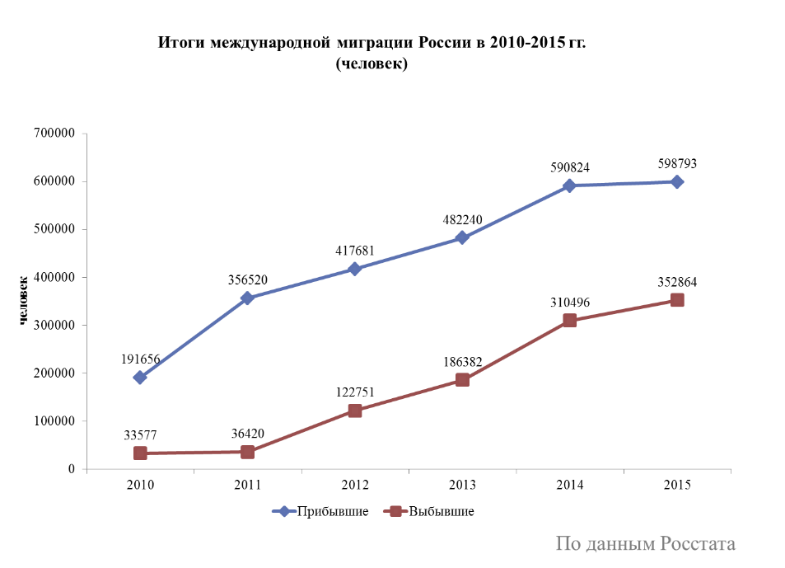 Рисунок 1 – Итоги международной миграции России в 2010-2015 гг. (человек) [2]Сравнивая с предыдущими периодами можно отметить явную тенденцию к росту эмиграции среди специалистов высшего образования [3].В финансовой сфере число внешних источников становится все меньше как для стартапов, так и для венчурных фондов. Из-за введения санкций многие проекты лишились зарубежного капитала. Статистика свидетельствует, что в связи с санкциями финансирования приостановили или снизили инвестиции в России в числе прочих Европейский банк реконструкции и развития, компании Tiger Global LLC Management и Bessemer Venture Partners. Отмечается, что в прошлом году финансирование проектов в России по линии ЕБРР составило 2,5 млрд евро. Сокращение финансирования перспективных научных направлений приводит к оттоку кадров высшей квалификации.Согласно официальной статистике, если в 2010 году цифры эмиграции составляли    33 577 человек, то в 2011-м они увеличились до 36 420, в 2012-м году – до  122 751, в 2013-м году – до  186 382, в 2014-м составила 310 496 человек, а в 2015 – 352 864 граждан, то есть с 2010 по 2015 гг. количество выбывших увеличилось в 10,5 раз. [4]В свое время одним из последствий падения Советского Союза стало то, что большое количество ученых и специалистов покинули Россию. Обратить этот процесс помогло развитие инновационных научных проектов одним из которых является «Сколково». Хотя еще инновационный комплекс, который должны были сдать в прошлом году, по отметкам некоторых изданий, в небольшой степени остается стройплощадкой, в нем уже работают более 100 компаний. Определенные издания приводят слова вице-президент фонда «Сколково» Чернова Александра  Дмитриевича, по словам которого, к концу следующего года в центре будут трудиться почти 15 тысяч человек. Из его слов можно выделить: «Санкции не затрагивают наши инновационные проекты». [5]Положительным является то, что в условиях интернационализации образования движение происходит в обоих направлениях. И в Россию приезжают с целью получения образования, а так же для обмена знаниями многие ведущие специалисты. Совместные проекты с зарубежными высшими учебными заведениями привлекают отечественных специалистов, заинтересовывая их в работе [6].СПИСОК ЛИТЕРАТУРЫ1. Бондарева Т.П. Интернационализация высшего образования в контексте глобализации. [Электронный ресурс] // Библиотека МГТУ им. Н.Э. Баумана.  - Режим доступа: http://library.bmstu.ru/Bibliography/Author.aspx?id=f86de73c-e6db-4f99-9555-e0b79e6014ff (дата обращения: 09.12.2016)2. Эмиграция из России: свежая статистика 2015 года. [Электронный ресурс] Read more at: http://life-abroad.ru/reytingi/emigratsiya-iz-rossii-2015-statistika.html (дата обращения: 15.04.207)3. Bloomberg: санкции Запада усилили утечку мозгов из РФ [Электронный ресурс] - Режим доступа: http://newsland.com/news/detail/id/1450178/ (дата обращения: 15.04.2017)4. Э.С. Боуэн Следующий кризис России — утечка мозгов? [Электронный ресурс] // - Режим доступа: http://inosmi.ru/russia/20140728/221972000.html  (дата обращения: 15.04.2017)5. Агентство деловой информации. Западная пресса снова пишет об утечке мозгов из России [Электронный ресурс] // АДИ19. – 2014. - Режим доступа: http://adi19.ru/2014/10/28/zapadnaya-pressa-snova-pishet-ob-utechke-mozgov-iz-rossii-iz-za-sanktsij/ (дата обращения: 17.11.2015)6. Холодны Е. Утечка мозгов из России ошеломляет [Электронный ресурс] // Inopressa. – 2014. - Режим доступа: http://www.inopressa.ru/article/03dec2014/businessinsider/rus_demogr  (дата обращения: 15.04.2017)СОЦИАЛЬНО-ПСИХОЛОГИЧЕСКИЕ ПРОБЛЕМЫ ЛИЧНОСТИ В СОВРЕМЕННОМ МИРЕЮ. Б.  Кладова, Г. С. Сергеев Научные руководители: Е. А. Борисова, учитель биологии, Л. П. Клышникова, преподаватель педагогики и психологии, МБОУ «СОШ № 16 с УИОП»ИЗУЧЕНИЕ  КУЛЬТУРНОГО И ПРИРОДНОГО НАСЛЕДИЯ РОДНОГО КРАЯ  КАК ПУТЬ ФОРМИРОВАНИЯ СОЦИАЛЬНО РАЗВИТОЙ ЛИЧНОСТИАннотация: Развитие социально-психологических свойств личности происходит в единстве внутренней психической и внешней практической деятельности. Особую значимость для воспитания разносторонне – развитой личности приобретает исследовательская деятельность учащихся в области краеведения и экологии. Приобщение детей к историческому прошлому своего края, его культуре, духовным ценностям – наиважнейшая задача современности.Ключевые слова: социальное становление личности.Развитие социально-психологических свойств личности происходит в единстве внутренней психической и внешней практической деятельности. Особую значимость для воспитания разносторонне – развитой личности приобретает исследовательская деятельность учащихся в области краеведения и экологии [2]. Приобщение детей к историческому прошлому своего края, его культуре, духовным ценностям – наиважнейшая задача современности. Эколого-краеведческая работа строится по нескольким направлениям: ребята изучают традиции родного города, историю их возникновения, изучают местные промыслы, составляют словарь местных говоров окрестных сел, разрабатывают краеведческие маршруты. Очень интересна работа по изучению творчества известных людей Староосколья. Любая исследовательская работа строится в первую очередь на сборе материала. Ежегодно проводятся экологические экспедиции, в ходе которых собирается материал для оформления исследовательских работ учащихся как научного, так и краеведческого направления, встречи со старожилами, изучение литературных источников. В течение последних лет  ребята собрали интереснейший материал по изучению народных промыслов, таких, как изготовление валенок в селах Лапыгино и Курское Старооскольского городского округа. Учащиеся выяснили, что, на ряду, с такими промыслами, как изготовление колес, плетение корзин в этих селах изготавливались и валенки. В исследовательской работе не только доказано, что такой промысел существовал в селах Лапыгино и Курское, но и приведена технология их изготовления, которую передали ребятам старожилы сел.В работе по изучению особенностей родного края большой интерес представляют местные говоры. Местные говоры отличаются от литературного языка своей функцией. Она более узкая. Говоры служат средством общения людей определённой местности в хозяйственно-бытовой и семейной деятельности. Результаты, полученные в ходе выявления наличия сырьевых ресурсов лекарственных растений на территории села Новокладовое позволили ребятам составить список лекарственных растений, которые не рекомендованы для сбора в аптечных целях. Проведя работу по изучению экологии щурки золотистой ребята доказали, что вред который эти птицы наносят местным  пчеловодам не так велик, и если принимать необходимые меры можно свести его до минимума. Такая работа, позволяет обучающимся проявить навыки исследовательской деятельности, знания истории родного края, почувствовать себя частичкой того огромного природного и духовного наследия, которое хранили наши предки. Начинать эколого-краеведческую работу необходимо с изучения природы родного края, изучения ближайшего пруда, ближайшего леса. Если мы научим детей любить то, что нас окружает, что живет рядом с нами, они смогут оценить значимость природы вообще, научиться ее беречь. Осознают, что научно-технический прогресс заключается не в завоевании природы, а в сохранении ее сложного и хрупкого равновесия. Результаты своей работы учащиеся представляют на мероприятиях муниципального, регионального и Всероссийского уровня. Участие в данных мероприятиях позволяет им продемонстрировать свое умение сопоставлять и критически оценивать полученные в ходе исследования данные, предвидеть дискуссионные ситуации, уметь высказывать свою точку зрения по  проблеме собственного исследования. Но главным результатом является  приобщение к народным традициям – это сильное средство приобщения человека к великому духовному опыту. Хочется верить, что оно поможет нам и нашим детям стать чище, добрее, почувствовать себя частью природы.«Единственный путь, ведущий к знаниям – деятельность», - сказал в свое время Бернард Шоу. Можно добавить, что проектно-исследовательская деятельность – это надежный путь, ведущий к расширению и повышению качества знаний, к познанию того, что скрыто за страницами школьного учебника, а так же      путь  развития социально развитой личности.         СПИСОК ЛИТЕРАТУРЫБогданович Н. У чистых истоков / Нелли Богданович. – Старый Оскол, ООО ТНТ, 2003. – 256 с.Герасимова З. Родной свой край люби и знай/ З. Герасимова, Н. Казачок // Дошкольное воспитание. – 2001. – № 12. – С. 47.Константинов В.М. Охрана природы / В.М. Константинов. – М.: Издательский центр «Академия», 2000. – 240 с.С. Д. КнышНаучные руководители: Т. С. Некрасова, учитель русского языка и литературы, Л. В. Ференчук, учитель математики, МБОУ «СОШ №12 с УИОП», г. Старый ОсколСПОРТ КАК ОДИН ИЗ ФАКТОРОВ ФОРМИРОВАНИЯ ЛИДЕРСКИХ СПОСОБНОСТЕЙ ПОДРОСТКОВ Аннотация. Подростковый возраст – важнейший период в жизни человека. От того, к чему будет подготовлен человек в подростковом возрасте, зависят его самореализация, его карьера, то, кем он станет в жизни, чего добьется и будет ли он в конечном итоге счастлив. Физическая культура и спорт выступают как мощное средство социального становления личности старших подростков, активного совершенствования индивидуальных, личностных качеств, а также лидерских качеств.Ключевые слова: лидерство, лидер, спорт, развитие.Благополучно жить в современном мире – сложном, динамичном, быстро меняющемся - значит быть человеком, способным вписаться в этот неповторимый ритм. Одним из важных качеств, способствующих этому процессу, являются лидерские способности. Чем раньше современный человек начнет развивать в себе такие качества, как активность, творчество, уверенность в себе и в своих силах, выносливость, решительность, оптимистичность, тем более гладко произойдет его включение в современное общество.Среди факторов, которые могут оказывать влияние на формирование и развитие лидерских способностей можно назвать такие, как особенности семейного воспитания, специфика деятельности, в которую включен человек, специфика среды его общения, особенности его досуга и т. д. Также на формирование лидерских способностей у подростков могут воздействовать занятия в различных спортивных организациях, секциях, школах и т.дПодростки, которые занимаются или занимались спортом, имеют более сильную выраженность лидерских способностей, чем подростки, которые не занимаются спортомПодростковый возраст – важнейший период в жизни человека. От того, к чему будет подготовлен человек в подростковом возрасте, зависят его самореализация, его карьера, то, кем он станет в жизни, чего добьется и будет ли он в конечном итоге счастлив. [1]В современном мире гораздо проще самореализоваться человеку, обладающему такими качествами, как коммуникативные навыки, умение гармонично вливаться в коллектив и взаимодействовать в среде сверстников, способности быстро адаптироваться к сложным жизненным ситуациям и так далее. И, конечно, одними из таких качеств, на наш взгляд, являются лидерские качества. Так что же такое лидерство и кто такой лидер?Лидерство - один из способов дифференциации группы в результате деятельности, общения и взаимодействия ее членов. Лидер - это член группы, который спонтанно выдвигается на роль неофициального руководителя в условиях определенной, специфической, как правило, достаточно значимой ситуации, чтобы обеспечить организацию совместной коллективной деятельности людей для наиболее быстрого и успешного достижения общей цели. Способность человека быть лидером во многом зависит от развитости его организаторских и коммуникативных качеств. Какими характерологическими чертами личности должен обладать настоящий лидер?   Е.Жариков и Е.Крушельницкий, считают, что это могут быть следующие проявления[3]: Волевой, способен преодолевать препятствия на пути к цели. Настойчив, умеет разумно рисковать. Инициативен и предпочитает работать без мелочной опеки. Хорошо приспосабливается к новым условиям и требованиям. Самокритичен, трезво оценивает свои успехи, и неудачи. Требователен к себе и другим, умеет спросить отчет за порученную работу. Стрессоустойчив, не теряет самообладания и работоспособности в экстремальных ситуациях. Оптимистичен, относится к трудностям как к неизбежным и преодолимым помехам. Решителен, способен самостоятельно и своевременно принимать решения, в критических ситуациях брать ответственность на себя. Фрэнк Карделл выявил черты характера и привычки, которые мешают и подростку, и взрослому человеку быть лидером:Низкая самооценка и отсутствие уважения к себе.Чрезмерная склонность к обману, отговоркам, оправдания.Недостаточное использование своего воображения.Пренебрежение по отношению к своему творческому потенциалу.Слабые коммуникативные способности: неумение слушать и говорить.Широко распространено мнение о том, что не всех людей природа наделила лидерскими качествами. Но многие исследования доказывают, что эти качества можно приобрести.  В настоящее время многие учреждения дополнительного образования (спортивные школы, кружки, секции и так далее) ставят перед собой цель содействия повышению роли физической культуры и спорта в гармоничном и всестороннем развитии личности, путем привлечения детей и подростков к систематичным занятиям спортом. И это происходит неслучайно. Физическая культура и спорт выступают как мощное средство социального становления личности старших подростков, активного совершенствования индивидуальных, личностных качеств, а также двигательной сферы. Занятия спортом существенно влияют на интеллект, так как умственная и физическая деятельность выступают в единстве и во взаимосвязи. [2]Занятия спортом оказывают влияние на развитие следующих сторон интеллекта старших подростков: внимания; наблюдательности (вследствие развития анализаторов); находчивости и быстроты соображения; мышления.Кроме этого, положительное влияние занятий спортом на развитие личности проявляется в приобретении волевых черт характера. В процессе учебно-тренировочных занятий наиболее радикальное средство формирования волевых черт характера старших подростков - нагрузка. В ходе тренировок у старших подростков возникают определенные трудности. Это необходимость овладевать сложной техникой спортивных упражнений, проявлять волевые усилия, преодолевать усталость, сохранять самообладание и работоспособность в неблагоприятных условиях внешней среды, регулировать эмоциональное состояние, сохранять и соблюдать установленный режим дня. Волевые качества старших подростков на учебно-тренировочных занятиях, как и во всех других случаях жизни, выступают в виде взаимно противоположных положительных и отрицательных проявлений: смелости и боязливости, уверенности и сомнения, выдержки и торопливости и т.п. Учитывая индивидуальные особенности старших подростков, необходимо создавать условия, в которых проявляются и закрепляются сильные стороны характера. При этом необходимо принимать во внимание другие, тесно связанные с волевыми качествами, качества личности: увлеченность и стремление к поставленной цели: непосредственной, близкой, далекой. Достижение поставленных целей, даже сознание приближения к ним, - главный фактор, дающий человеку удовлетворение свой деятельностью. На занятиях школьник как бы познает себя с новых, ранее неведомых ему сторон, утверждает себя в своем сознании. Активная двигательная деятельность регулирует процессы возбуждения и торможения центральной нервной системы. [6]В силу самой сущности физической культуры и спорта проявление в них негативных черт характера (трусости, безволия, грубости и т.д.) воспринимается как некрасивое, отрицательное в поведении и, наоборот, смелость, решительность, мужество - как пример для подражания. Поэтому тренировки способствуют формированию у старших подростков этически оправданных представлений о правильном поведении человека. Также важное место в формировании личности подростка в процессе тренировочных занятий занимает и эстетическое воспитание. Глубокое влияние на процесс формирования личности старших подростков оказывает коллектив, в котором подросток тренируется. Совместная деятельность, деловые межличностные отношения, взаимная помощь и ответственность - все это способствует воспитанию членов коллектива. [5]     Таким образом, важнейшая задача занятий физической культурой и спортом – формирование личности. Это достигается путем проникновения воспитательных мер во все сферы деятельности преподавателя и путем самовоспитания занимающегося.СПИСОК ЛИТЕРАТУРЫБатаршев А. В. Психология индивидуальных различий, 2000Гогунов Е. Н., Мартьянов А.Н. Психология физического воспитания и спорта, М.: «Академия», 2000Диагностика лидерских способностей //Е.Жариков, Е.Крушельницкий www.vsetesti.ruНиколаев М.Е.. Образование сердца и разума (сборник статей и выступлений) Москва, 2005. с. 37.Панкрухин А.П. Диагностика и развитие лидерских способностей www.elitarium.ruФетискин Н.П., Козлов В.В., Мануйлов Г.М. Социально-психологическая диагностика развития личности и малых групп. - М. 2002.А. И. Алферова, И. И. ЛабутинаНаучные руководители: Т. С. Некрасова, учитель русского языка и литературы, Л. В. Ференчук, учитель математики, МБОУ «СОШ №12 с УИОП», г. Старый ОсколЛИЧНЫЕ ПРАВА НЕСОВЕРШЕННОЛЕТНИХАннотация: В нашем мире есть множество проблем, острота которых всегда остается неизменной. Одна из них - права ребенка и их защита. Человек начинается с детства, и уже в эту пору жизни он становится обладателем определенной совокупности прав. Однако до середины прошлого столетия ребенок не рассматривался в качестве носителя прав. Подтверждением тому является высказывание выдающегося мыслителя XX в. Марии Монтессори: «Ребенок является воспроизведением взрослого, который владеет им так, как если бы он был частью собственности. Раб никогда не был такой собственностью своего хозяина, как ребенок - родителей». Ключевые слова: права несовершеннолетних.Конвенция о правах ребенка создала новую модель отношения к детям, послужила толчком для изменения положения ребенка в семье и обществе. Конвенция содержит значительное число положений общего, принципиального порядка, имеющих прямое отношение к семейному воспитанию, и, кроме того, посвящает правам ребенка в семье ряд специальных статей, предопределяющих семейно-правовой статус несовершеннолетнего. [1-2]настоящее время несовершеннолетние занимают уникальное положение в обществе. Их полная зависимость от взрослых в первые годы жизни, потребность в помощи, поддержке, заботе продолжается до совершеннолетия, поскольку человеческий «детеныш» созревает для самостоятельной жизни достаточно долго. Природа данного феномена объясняется биологическими причинами и право вынуждено с этим явлением считаться. Поэтому закон наделяет несовершеннолетних особыми субъектами права, которые присущи только этой группе населения и которые прекращаются с достижением совершеннолетия.[3]Набор прав ребенка, соответствующих его потребностям, установлен комитетом ООН по делам детей (ЮНИСЕФ), и отражен в аббревиатуре «SDPP», каждая из букв которой обозначает группу прав, принадлежащих ребенку:S (survial) - право на жизнь,D (development) - право на развитие,P (protlction) - право на защиту,P (participate) - право на участие в общественной жизни. [4]названной конвенции дается и определение понятию «ребенок» - ребенком является каждое человеческое существо до достижения 18-летнего возраста, если по закону, применимому к данному ребенку, он не достигает совершеннолетия ранее. Аналогичное определение закреплено в Семейном кодексе РФ.Российским гражданским законодательством предусматривается возможность признания ребенка полностью дееспособным до достижения совершеннолетия. Например, в случае признания подростка эмансипированным. Однако это не означает, что он не будет в дальнейшем рассматриваться в качестве ребенка до достижения 18-летия.Права несовершеннолетних детей в нашей стране, в первую очередь закрепляются в главе 11 Семейного кодекса РФ. Наряду с этим документом, можно выделить Федеральный закон от 24 июля 1998 г. №124-ФЗ «Об основных гарантиях прав ребенка в Российской Федерации».Далее коснемся личных неимущественных права несовершеннолетних детей. Здесь необходимо выделить следующие:1) Ребенок имеет право жить и воспитываться в семье, насколько это возможно, право знать своих родителей, право на их заботу, право на совместное с ними проживание, за исключением случаев, когда это противоречит его интересам. Ребенок имеет право на воспитание своими родителями, обеспечение его интересов, всестороннее развитие, уважение его человеческого достоинства. Надо сказать, что перечисленные права не относятся к категории так называемых мнимых, голых прав, не имеющих правовой защиты, прав-деклараций. Законодательство гарантирует осуществление этих прав институтом истребования ребенка от лиц, незаконно его удерживающих, институтами лишения и ограничения родительских прав.2) Ребенок имеет право на общение с обоими родителями, дедушкой, бабушкой, братьями и сестрами, другими родственниками. Расторжение брака родителей, признание его недействительным или раздельное проживание родителей не влияют на права ребенка. Ребенок, находящийся в экстремальной ситуации, например, задержание, арест, заключение под стражу, нахождение в лечебном учреждении, имеет право на общение со своими родителями и другими родственниками в порядке, установленном законом.3) Ребенок имеет право на защиту своих прав и законных интересов. Кроме известных институтов защиты прав ребенка родителями, органом опеки и попечительства, прокурором, судом, новый Семейный кодекс предусмотрел право ребенка независимо от возраста самостоятельно обращаться за защитой своих прав в орган опеки и попечительства, а по достижении четырнадцати лет – в суд.Ребенок имеет право выражать свое мнение при решении в семье любого вопроса, затрагивающего его интересы, а также быть заслушанным в ходе любого судебного или административного разбирательства. Учет мнения ребенка, достигшего возраста 10 лет, обязателен, за исключением случаев, когда это противоречит его интересам. В некоторых случаях (например, при изменении фамилии, имени ребенка, достигшего 10 лет, при восстановлении в родительских правах родителя такого ребенка, при усыновлении такого ребенка) органы опеки и попечительства или суд могут принять решение только с согласия ребенка. [5]Ребенок имеет право на имя, отчество и фамилию. Имя ребенку дается по соглашению родителей, отчество присваивается по имени отца, если иное не предусмотрено законами субъектов Российской Федерации или не основано на национальном обычае. Фамилия ребенка определяется фамилией родителей. При разных фамилиях родителей ребенку присваивается фамилия отца или фамилия матери по соглашению родителей, если иное не предусмотрено законами субъектов Российской Федерации. При отсутствии соглашения между родителями относительно имени и фамилии ребенка, возникшие разногласия разрешаются органом опеки и попечительства. Если отцовство не установлено, имя ребенку дается по указанию матери, отчество присваивается по имени лица, записанного в качестве отца ребенка, фамилия - по фамилии матери. По достижении четырнадцати лет подросток вправе сам обратиться в орган записи актов гражданского состояния с просьбой о перемене имени, фамилии и отчества (далее перемена имени). Перемена имени производится органом загса по месту жительства или по месту государственной регистрации рождения лица.Казалось бы, ребенок наделен вполне достаточным количеством прав, чтоб комфортно чувствовать себя в обществе, нормально развиваться и формироваться как личность. Так почему же в нашей стране такая плачевная ситуация? Почему государство не в силах защищать вышеуказанные права детей? С каждым днем увеличивается степень распространения среди несовершеннолетних алкоголизма, наркомании, ВИЧ-инфекции. Усиливается жестокость и общественная опасность преступлений, совершаемых подростками. Все чаще выявляются факты использования подростков различными преступными группировками.По-прежнему одной из глобальных проблем в области защиты прав детей признается проблема жестокого обращения с детьми. Под жестоким обращением понимаются «все формы физического или психического насилия, причинение побоев или нанесение оскорблений, невнимательное, небрежное или жестокое обращение, эксплуатация, включая сексуальные посягательства на ребенка». Эта проблема существует и в развитых, вполне благополучных странах. Статистика показывает, что до 40 % случаев насилия над детьми совершается в семье, 38 % - в школах, детских учреждениях. Поэтому огромное значение имеет система защиты прав детей, позволяющая отслеживать и контролировать такие варианты нарушения прав ребенка. России контроль за детьми и неблагополучными семьями осуществляют органы опеки и попечительства. Одной из ключевых проблем является отсутствие профилактической работы. Серьезные меры к нарушителям применяются тогда, когда исправить положение уже очень сложно. Например, если речь идет о родителях - то это уже «лишение родительских прав», для чего нужны серьезные основания. Если это «жестокое обращение» персонала детских учреждений - учителя, воспитатели - такие инциденты замечаются общественностью и соответствующими органами тогда, когда действия взрослых уже квалифицируются как уголовное преступление.Быстрое реформирование общества, обострение проблем занятости, резкое падение жизненного уровня большой части населения, экологическое неблагополучие – таков далеко не полный перечень факторов, гибельно сказывающихся на правовом положении детей.Защита прав ребенка необходима не только на государственном уровне, но и в быту, со стороны каждого взрослого, кто в своей профессиональной деятельности сталкивается с детьми. В этом и заключается ключ к решению проблемы.СПИСОК ЛИТЕРАТУРЫМ.В. Богуславский, Г.Б. Корнетов. Антология гуманной педагогики. Монтессори [Текст]. – М.: 1999. – 90 с.Конвенция ООН о правах ребенка [Электронный ресурс] / Режим доступа:   http://wiki/%CF%F0%E0%E2%E0_%F0%E5%E0. Дата обращения 15.12.2012.Тарусина Н.Н. Семейное право [Текст]: Учебное пособие. - М.: 2001. – 142 с.Голышева Л.Ю. Правовое положение детей в России: исторический аспект. Дис. к.ю.н. [Текст]. – Ставрополь, 2002. – 178 с.Кашанина Т. В., Кашанин А. В. Основы российского права: Учебник для вузов. 2-еизд., изм. и доп. [Текст]. – М.: Издательство НОРМА, 2000. – 800 с.С. А. ЕмельяновНаучные руководители: Т. С. Некрасова, учитель русского языка и литературы, Л. В. Ференчук, учитель математики, МБОУ «СОШ №12 с УИОП», г. Старый ОсколБЕЗРАБОТИЦА КАК ОДНА ИЗ ПРЕДПОСЫЛОК МОЛОДЕЖНОЙ ПРЕСТУПНОСТИАннотация. В статье рассматриваются одни из наиболее острых проблем, стоящих в настоящее время перед государством – безработица и молодежная преступность. Безработица анализируется как одна из предпосылок молодежной преступности, также рассматривается их взаимосвязь друг с другом. Помимо этого, в статье приведены результаты социологического опроса, посвященного проблемам молодежной безработицы.Ключевые слова: безработица, молодежная преступностьВ современных экономических условиях безработица выходит на первый план в системе общественно значимых проблем. Рост безработицы приводит к усилению маргинализации членов общества, обострению социальной напряженности, ухудшению социально-психологического климата в социуме [1, с. 95]. В связи с этим, из-за падения уровня жизни населения и на этом фоне роста числа деклассированных групп в обществе, развивается социальная база различных форм девиантности. Они активно распространяются среди молодежи, так как не получают должной реакции со стороны различных агентов социализации, в том числе, таких как семья, школа, СМИ и многих других [2, с. 66].Незанятость молодежи общественно полезным трудом может также привести к увеличению доли молодежной преступности в обществе. Данная проблема, в настоящее время, становится одной из наиболее актуальных, по той причине, что около 45% преступлений (различной степени тяжести) в России ежегодно совершается подростками и молодежью, а в периоды экономических потрясений этот процент будет только расти. Так, например, в кризисный 2008 год в России было совершенно 53% преступлений молодыми людьми (по данным Федеральной службы государственной статистики).Молодежную преступность можно анализировать с точки зрения двух подходов: криминологического и социологического. Согласно криминологическому подходу, преступность можно рассматривать как суммы деяний, запрещенных законом конкретного государства и совершенных на конкретной территории в определенное время и в определенных условиях.рамках социологического анализа она представляет собой социальное явление, которое носит деструктивный (разрушающий) для общества характер. Помимо этого, её можно рассматривать как относительно устойчивую и распространенную форму девиантного поведения, представляющую собой высокую степень общественной опасности и определяемую уголовным законодательством [3, с. 2-3].Здесь будет важным отметить то, что для самой незанятой молодежи, тех, кто имеет риск попасть в ряды молодых преступников, характерно повышенное чувство тревожности, однако в тоже время они демонстрируют безразличное отношение к преступности. Эти сведения подтверждают результаты проведенного нами в феврале 2016 года в одном из Агентств занятости населения г. Санкт-Петербурга опроса незанятой молодежи (128 респондентов). В результате опроса было выявлено, что наиболее сильно молодых людей волнуют проблемы экономического характера (низкий уровень оплаты труда (56%), высокие цены на товары народного потребления (42%), высокий уровень безработицы (35%)), тогда как проблема высокого уровня преступности занимает лишь девятое место (7%). Эти данные свидетельствуют о том, что молодые люди склонны оправдывать использование незаконных средств для получения высоких доходов.Одной из важных предпосылок молодежной преступности является безработица. Во многих странах мира молодые люди примерно вдвое чаще находятся среди тех, кто ищет и не находит той работы, которую искал. Например, в России можно выделить несколько причин, которые мешают молодежи в трудоустройстве:частичное несоответствие образовательных институтов рынкутруда;отсутствие четкой государственной политики в области занятости молодежи;неполная информированность молодежи о своих правах;несоответствие ожиданий и запросов молодежи реалиям рынка труда [4, с. 38].Помимо этого, у многих работодателей сохраняются стереотипы относительно того, что молодые люди не смогут себя также активно проявить в трудовой деятельности, как это сделают более опытные работники. Они считают, что молодежь не умеет выстраивать отношения в трудовом коллективе, а также она излишне эмоциональна. Однако на деле, данные качества не всегда подтверждаются, а, напротив, являются закоренелым стереотипом среди работодателей.Немаловажным является также то, что незанятая молодежь по своему составу неоднородна. Она включает в себя «истинных безработных», которые либо официально регистрируются в службах занятости (так, согласно, последним данным Федеральной службы государственной статистики (на январь 2016 года), по России высокий уровень безработицы отмечается среди молодежи до 25 лет и составляет 21,5%), либо ищут работу по своим личным каналам. Согласно результатам нашего опроса, большинство незанятых молодых людей ищут работу через Интернет (94%). «Истинные безработные» составляют примерно 50% от всех незанятых молодых людей. Далее следуют «пленники судьбы», которые желают трудиться, но в связи с тем, что не могут найти подходящую для себя работу, прекратили её искать. К этой группе также можно отнести людей, занятых в домашнем хозяйстве, либо тех, кто занимается воспитаниемдетей. Их доля составляет примерно 30-35%. Также велика группа «безработных по призванию», то есть тех, кто предпочитает иждивенчество и криминальное поведение (20%).Зачастую незанятая молодежь происходит из семей со средним или низким уровнем дохода. По результатам опроса было выявлено, что у 33% респондентов покупка одежды вызывает трудности, 30% не могут позволить себе приобрести мелкую бытовую технику. Длительное пребывание молодых людей в состоянии поиска работы, означает их перемещение в преддонье, характеризующееся бедностью и минимальным потреблением пищи в пределах физиологического минимума. Отсюда, у молодых людей два пути, либо уход в криминальную сферу, либо на «социальное дно».Таким образом, проблема трудоустройства молодых людей в настоящее время встала достаточно остро, поэтому необходимо разработать систему мер, способствующих уменьшению роста безработицы среди молодежи. Причиной этому является то, что высокий уровень безработицы среди молодежи опасен своими экономическими и социальными последствиями (в том числе он усугубляет криминогенную обстановку, как в стране, так и в отдельном регионе), которые затрагивают интересы, как самой молодежи, так и государства в целом.Поэтому для того, чтобы решить проблемы занятости молодежи, необходимо: осуществлять социально-психологическую адаптацию молодежи к рыночным условиям; обеспечивать занятость исходя из интересов и способностей человека; проводить правовое просвещение молодежи; содействовать системе поддержки молодой семье; создавать правовые и организационные условия для предотвращения значительного роста безработицы среди молодежи; проводить обучение, переквалификацию. Все эти меры помогут снизить уровень безработицы среди молодежи, однако они должны работать в комплексе с мерами по предотвращению молодежной преступности. Одной из важных можно назвать работу социальных служб с неблагополучными семьями (семья является главным агентом первичной социализации), так как непосредственно в процессе социализации молодые люди усваивают те социальные нормы, которыми впоследствии руководствуются в жизни.СПИСОК ЛИТЕРАТУРЫБреев Б.Д. Безработица в современной России. – М., 2005, С. 95.Комлев Ю.Ю., Сафиуллин Н.Х. Социология девиантного поведения / Ю.Ю. Комлев. – Казань, 2006, С. 66.Мерзаканов С.А. Социологический подход к исследованию молодежной преступности, его специфика // Общество и право. – 2004. – №2(4). – С. 2-3.Цетович О.А. Вовлечение в трудовую деятельность молодежи как форма социальной интеграции // Теория и практика общественного развития. – 2005. – №3. – С. 38.Э. В. Левшунова Научные руководители: Т. С. Некрасова, учитель русского языка и литературы, Л. В. Ференчук, учитель математики, МБОУ «СОШ №12 с УИОП», г. Старый ОсколПСИХОЛОГИЯ СОВЕРШЕНИЯ ПРЕСТУПЛЕНИЯАннотация: В статье рассмотрены признаки личности преступника, проводится анализ личности преступника во взаимодействии с социальной средой, поскольку преступное поведение рождает не сама по себе личность или среда, а именно их взаимодействие.Ключевые слова: личность преступника, преступленияКаждое уголовное или гражданское дело имеет глубокие психологические причины.Несмотря на разнообразные общественные меры, направленные на побуждение граждан следовать установленным законам и правилам,множество людей ежедневно их нарушают. Нередко бывает трудно понять, почему вполне обычные с виду люди вдруг совершают серьезное преступление. Чаще всего это психически здоровые личности, в том числе дети и подростки. [1]Социальные условия играют определенную роль в происхождении противоправного поведения. К ним, прежде всего, относятся различные общественные процессы. Это, например, слабость власти и несовершенство законодательства, социальные катаклизмы и низкий уровень жизни. Некоторые люди совершают преступления, потому что в нынешнем обществе потребления подавляющее большинство любой ценой стремится к доходу, потреблению и успеху. Людям, так или иначе «отодвинутым в сторону» от общественных благ, трудно достичь желанных целей легальным путем. Социальной причиной антиобщественного поведения конкретной личности также может быть склонность общества навешивать ярлыки.Существенную роль в происхождении антисоциального поведения играет семья. Можно перечислить некоторые факторы, способствующие возникновению противоправных поступков. К ним относятся чрезмерное или постоянное применение наказаний в семье; недостаточное влияние отца, затрудняющее нормальное развитие морального сознания; потворство ребенку в выполнении его желаний; недостаточная требовательность родителей; несогласованность требований к ребенку со стороны родите-лей, вследствие чего у ребенка не возникает четкого понимания норм поведения; смена родителей; конфликты между родителями; усвоение ребенком через научение в семье или в группе антиобщественных ценностей.Индивидуальные особенности противоправного поведения существенно определяются и половыми различиями. Например, хорошо известно, что противоправное поведение более характерно для мужского пола. Можно говорить о преступлениях, более свойственных женщинам или мужчинам. Такие преступления, как убийство детей, проституция, воровство в магазинах, чаще совершают женщины. Мужчины же чаще угоняют автомобили, учиняют разбои, кражи, наносят телесные повреждения, убивают. Существуют и типично мужские преступления, например, изнасилование.Очевидно, что об антисоциальном поведении человека имеет смысл говорить лишь по достижении определенного возраста. Как правило, маленький ребенок, не ранее 6-8 лет, не может достаточно осознавать свое поведение, контролировать его и соотносить с социальными нормами. Только в школе ребенок впервые и по-настоящему сталкивается с принципиальными социальными требованиями, и только начиная со школьного возраста от ребенка, ожидается строгое следование основным правилам поведения. С момента поступления в школу начинается этап интенсивной социализации личности в условиях возросших психических возможностей ребенка. С этого времени определенные действия ребенка уже можно рассматривать как приближенные к противоправным.младшей школьном возрасте, как правило это 6 – 11 лет, антисоциальное поведение может проявляться в следующих формах: мелкое хулиганство, нарушение школьных правил и дисциплины, прогулы уроков, побеги из дома, лживость и воровство. Противоправные действия в подростковом возрасте от 12 - 17 лет, являются уже более осознанными. Наряду с типичными для данного возраста нарушениями, такими, как кражи и хулиганство - у мальчиков, кражи и проституция - у девочек, приобрели широкое распространение новые их формы - торговля наркотиками и оружием, рэкет, сутенерство, мошенничество. Преступная карьера, как правило, начинается с плохой учебы и отчуждения от школы т.е. негативно-враждебного отношения к ней. Затем происходит отчуждение от семьи на фоне семейных проблем и «непедагогических» методов воспитания. Следующим шагом становится вхождение в преступную группировку и совершение преступления. [3]Хулиганские проявления одного человека могут служить эмоциональным сигналом и примером для подражания другим лицам. Психология лиц, совершивших убийства, выявляет у них сильную зависимость от другого лица. Убийцы в целом относятся к такой категории людей, для которых свободная и самостоятельная адаптация к жизни - всегда трудная проблема.Факт преступления показывает, что выход из контакта с жертвой для иных - практически невозможный способ поведения. Подавляющее большинство убийств совершается с прямым умыслом, треть из них, как показывает практика, обдумывается заранее.свое время психологами было организовано исследование, в котором приняло участие 500 испытуемых из криминальной среды. Изучение поведения этих лиц, которые были осуждены за убийства, показывает, что около половины из них начали употреблять спиртные напитки с раннего возраста. Алкоголь в несколько раз усиливал проявление агрессии и утяжелял ее. Агрессивные действия в основном проявлялись в угрозах, избиениях, оскорблениях и драках, то есть были направлены против личности и общественного порядка. Если среди лиц преобладали мужчины, то, как правило, более половины жертв были женщины.трети случаев убийца и жертва были незнакомыми друг другу или познакомились непосредственно перед преступлением. В 30% они являлись родственниками, причем в 8,6% - супругами; в остальных случаях - знакомыми, сослуживцами, соседями. Изучение показало, что чаще всего убийства совершаются в возрасте от 20 до 30 лет. Анализ условий воспитания показал, что осужденные за убийство в полтора раза чаще воспитывались в неблагополучных условиях. В детском возрасте около 20% росли без обоих родителей. Третья часть воспитывалась в неполной семье, при этом 9% - без матери, 75% - без отца. В каждом пятом случае неполнота семьи была связана с судимостью родителей. [4]Наиболее неблагоприятными признаками в плане дальнейшего формирования антиобщественного поведения можно считать: отсутствие совести и чувства вины, патологическую лживость, потребительское отношение к людям, равнодушие, неряшливость, выраженную психопатологию.Таким образом, можно выделить несколько основных групп правонарушителей.Ситуативный правонарушитель - его противоправные действия преимущественно спровоцированы ситуацией.Субкультурный правонарушитель - его поведение, связано с групповыми антисоциальными ценностями.Невротический правонарушитель – его асоциальные действия выступают следствием конфликта и тревоги. «Органический» правонарушитель - совершает противоправные действия вследствие мозговых повреждений с преобладанием импульсивности, интеллектуальной недостаточности и аффективности.Психотический правонарушитель - совершает деликты вследствие тяжелого психического расстройства - психоза, помрачения сознания.Антисоциальная личность - его антиобщественные действия вызваны специфическим сочетанием личностных черт: враждебностью, неразвитостью высших чувств, неспособностью к близости.Личность преступника отличается от личности законопослушного человека общественно опасным поведением, ей присущи преступные потребности и мотивации, эмоционально-волевые деформации и негативные социальные интересы. Проблема личности преступника является одной из центральных для наук, связанных с преступностью, и прежде всего для криминологии.Отличие преступного поведения от правомерного коренится в системе ценностных ориентаций, взглядов и социальных установок, то есть содержательной стороне сознания.Таким образом, выводы проведенных исследований остаются не утешительными. А анализ криминалистической литературы показывает, что вопросу изучения психологии преступника уделялось и уделяется большое внимание. Юристы дают квалификацию тем или иным действиям и поступкам людей. Правоохранительные органы множество усилий отдают профилактике совершений правонарушений и преступлений. Однако их количество от этого не уменьшается. Приходится констатировать, что преступность с каждым годом становится более изощрённой, жестокой, дерзкой.СПИСОК ЛИТЕРАТУРЫЗмановская Е.В. Девиантология. Психология отклоняющегося поведения: Учебноепособие для студентов высших учебных заведений, 2-е изд., - М.: «Академия»,2004. – 288 с.Шиханцов Г. Г. Юридическая психология. Учебник для вузов. Ответственный редактор доктор юридических наук, профессор В. А. Томсинов- М.: Издательство"Зерцало"' 1998. - 341 с.Васильев В.Л. Юридическая психология. 1-е изд. М., 1991- 256 с.Антонян Ю.М. Психология убийства. – М., 1997. – 195 с.Е.В. Мартианова, Э. И. ДомановаНаучные руководители: Т. С. Некрасова, учитель русского языка и литературы, Л. В. Ференчук, учитель математики, МБОУ «СОШ № 12 с УИОП», г. Старый ОсколОГРАНИЧЕНИЕ ПРАВА НА ОБРАЗОВАНИЕАннотация: На сегодняшний день актуальной является проблема ограничения права на образование. Под ограничением прав человека понимается обусловленное объективно-субъективными факторами, главным образом политико-правового свойства, преследующее определенные цели, осуществляемое как правовыми, так и не правовымисредствами и способами, количественное и качественное умаление субъектами власти прав и свобод человека.Ключевые слова: право на образование, ограничение правКонституция РФ провозглашает и гарантирует общедоступность бесплатного дошкольного, основного общего и среднего профессионального образования. [1] Для категории «высшее образование» вводится своеобразное ограничение в виде конкурса. Возникает вопрос: не является ли данное условие получения высшего профессионального образования ограничением естественного права человека?Рассматривая данную ситуацию, следует иметь в виду, что высшее образование – это продолжение образовательного процесса, но на более высоком уровне. Процесс получения высшего профессионального образования требует от человека определенных навыков и умений: это и аналитическая работа, исследовательские навыки, способность к усвоению больших объемов теоретического материала.Вполне вероятно, что не каждый человек может успешно сочетать в себе необходимые качества для получения данной ступени образования. Определяя конкурсную состязательность для получения высшего образования, государство не стремится ущемить в правах кого-либо из своих граждан. Провозглашая принцип равной доступности высшего профессионального образования, закон постановляет, что «условия конкурса» должны гарантировать соблюдение прав граждан в области образования обеспечивать зачисление граждан, наиболее способных и подготовленных к освоению образовательных программ соответствующих уровня или ступени». Казалось бы, нарушения прав человека в данном вопросе не усматривается. Каждый вправе испытать свои способности и возможности в равной конкурентной борьбе и определить путь своего дальнейшего развития.Вместе с тем, Федеральный Закон «Об образовании» содержит положение, по которому гражданин вправе получить бесплатное высшее образование, если получает его впервые. Таким образом, лица, уже получившие высшее образование, ставятся в неравное положение по отношению к лицам, его не имеющим, чем нарушается равная доступность образования на основе способностей каждого. [2]Конституция РФ предоставила всем равные права для участия в конкурсе на получение бесплатного высшего образования без всякого рода ограничений. Ограничение возможностей одних лиц, естественно приводит к их расширению для других, что противоречит Конституции РФ, которая провозглашает, что «осуществление прав и свобод человека и гражданина не должно нарушать права и свободы других лиц».Конституция, как было отмечено выше, провозглашает право каждого на образование. Аналогичное положение имеется и во Всеобщей Декларации прав человека. [3]Применив толкование права, можно сделать вывод, что слово «каждый» подразумевает как граждан, так и лиц без гражданства и иностранных граждан.Однако в Законе «Об образовании» указано, что обладателями права на образование делает только граждан, что является противоречием приведенной конституционной норме. Это подтверждает постановление Правительства РФ «О развитии сотрудничества с зарубежными странами в области образования», принятого в 1995 г. В этом Постановлении устанавливается определенный лимит на прием иностранных граждан в образовательные учреждения высшего и среднего профессионального образования, а также устанавливаются контрольные цифры лимита для иностранных аспирантов, стажеров, докторантов.[4]По нашему мнению это можно отнести к дискриминации. Закон РФ «Об образовании» гарантирует гражданам возможность получения образования независимо от пола, расы, национальности, языка происхождения, места жительства, отношения к религии, убеждений и т.д., однако ограничение прав того или иного субъекта не всегда вытекает напрямую из закона, оно зачастую проявляется в практическом осуществлении того или иного предписания. Данный закон содержит положения об ограничении права на образование по признакам пола, возраста, состояния здоровья и наличия судимости, что противоречит не только Конституции, но и международным документам.Иногда студенты необоснованно отчисляются из вузов. По нашему мнению, отчисление из вуза студента по основанию, не предусмотренному договором о платном образовании, есть нарушение конституционного права на образование и воспрепятствование его осуществлению. Ограничение таких прав допускается в соответствии с Конституцией РФ только на федеральном уровне, постольку это необходимо в целях защиты нравственности, здоровья, прав и законных интересов других лиц, обеспечения обороны страны, безопасности государства. Таких оснований для отчисления действующим законодательством не предусмотрено. С этих позиций вряд ли можно признать обоснованной и соответствующей указанному положению Конституции РФ статью 16 Закона РФ «Об образовании», предусматривающую отчисление из высшего учебного заведения за нарушение обязанностей, предусмотренных уставом, правилами внутреннего распорядка вуза в качестве дисциплинарного взыскания. Данная норма не устанавливает конкретных оснований, которые в то же время могут быть названы уставом, правилами, но не законом и указывает только порядок отчисления. Например, порча имущества, курение в неразрешенных местах.Таким образом, лицо, отчисленное из вуза, вправе потребовать своего восстановления в судебном порядке. [5]Представляется существенным нарушением права на образование сокращение логопедической службы в отдельных регионах России. Этим нарушается право на доступность образования и в результате отсутствия механизма обеспечения бесплатного проезда и проживания для поступающих в учебные заведения граждан в возрасте до 18 лет. В бесплатных образовательных учреждениях часто не хватает преподавателей. Отсутствует существовавшая десятилетиями практика, когда проводились дополнительные бесплатные занятия для отстающих учеников, занятия на дому с больными детьми. Приходится констатировать, что за последние годы оказалась уничтоженной складывающаяся при школах, домах культуры система бесплатных спортивных секций для детей и подростков, различных учреждений дополнительного образования.Российские граждане сталкиваются с дискриминацией по территориальному признаку: в разной местности различное качество образования, связанное с различной оснащенностью учебных заведений, нехваткой педагогических кадров. Некоторые из-за отдаленности вообще не имеют возможности посещать школу, что лишает родителей исполнения обязанности по воспитанию ребенка.С каждым годом все больше детей не посещают школу, автоматически попадая в группу риска. По данным статистики, из общей численности, подлежащих обучению детей в возрасте до 18 лет по разным причинам ежегодно не могут продолжать обучение 0,15 % от общего их числа. Это составляет около 60 тыс. человек. Ответственности за это никто не несет. Родители не всегда могут обеспечить обучение детей в силу материальных причин.Известно, что в последнее время сельские школы, работая в условиях нестабильного финансирования, кадрового голода, отсутствия необходимой учебно-материальной базы и должной заботы со стороны государства и органов местного самоуправления, не были в состоянии обеспечить реализацию неотъемлемого права граждан, проживающих в сельской местности, на общее образование. Это приводит к нарушению равных стартовых условий для детей, проживающих в городских и сельских школах, следовательно, к ущемлению прав и интересов сельских жителей, т.е. к дискриминации, что является нарушением принципа единого образовательного пространства и что свидетельствует о необходимости расширения компетенции Федерации в области образования.Из выше сказанного можно сделать вывод, что законодательство, хотя и косвенно, но содержит противоречия Конституции РФ и ограничения, которые ведут к дискриминации в реализации права на образование, которые должны быть устранены внесением поправок в законодательство. Ограничения прав и свобод в сфере образования должно осуществляться в соответствии с Федеральным законом и зависеть от избранной государством образовательной политики регулирования образования.СПИСОК ЛИТЕРАТУРЫКонституция РФ. (с учетом поправок, внесенных Законами Российской Федерациио поправках к Конституции Российской Федерации от 30.12.2008 N 6-ФКЗ и от 30.12.2008 N 7-ФКЗ).2. Закон РФ «Об образовании» № 3266-1 от 10.07.1992."Всеобщая декларация прав человека" (принята Генеральной Ассамблеей ООН 10.12.1948) {КонсультантПлюс}.Постановление Правительства РФ от 04.11.2003 N 668 "О сотрудничестве с зарубежными странами в области образования" {КонсультантПлюс}.Е. В. ДергилеваНаучные руководители: Е. С. Агеева, учитель информатики, Е. В. Макарова, учитель информатики, МБОУ «СОШ №12 с УИОП»,  г. Старый ОсколПРАВОВОЕ РЕГУЛИРОВАНИЕ ДЕЯТЕЛЬНОСТИ КОЛЛЕКТОРСКИХ АГЕНТСТВ ПО ВЗЫСКАНИЮ ПРОСРОЧЕННОЙ ЗАДОЛЖЕННОСТИ ЗАЕМЩИКА ПЕРЕД БАНКОМАннотация: В настоящее время многие люди возлагают на себя кредитные обязательства. Зачастую происходит просрочка задолженности перед банком, что может привести к передаче долга коллекторскому агентству. В статье дается понятие «коллекторское агентство», рассматриваются особенности его осуществления в рамках действующего законодательства РФ.Ключевые слова: кредит, кредитор, коллектор, заемщик, просроченная задолженность.Актуальность данного вопроса заключается в том, что, по мнению экспертов, проблемная задолженности граждан перед банками является одной из наиболее важных банковских тематик. В средствах массовой информации освещается проблема взаимодействия потребителей банковских услуг с коллекторскими агентствами. Под коллекторским агентством понимают агентство, которое занимается досудебным взысканием дебиторской просроченной задолженности и проблемной задолженностью [2].В случае затруднения выплаты долга перед банком или отсутствия такой возможности должник имеет право перепродать свой долг другой кредитной организации с пересмотром процентов выплат по новому договору. Для возврата просроченных долгов банки перепродают кредитные дела коллекторским агентствам. При перепродаже долга банк теряет часть денежных средств, но компенсирует сумму на минимизацию расходов. Банк имеет право передать дело в агентство без согласия должника, если право банка уступить требование по кредиту третьему лицу прописано в договоре. В противном случае кредитор обязан получить согласие заемщика. Нарушение данного условия будет являться для признания акта передачи долга незаконным (статья 857 ГК РФ «Банковская тайна»). Заемщику при этом необходимо написать исковое заявление в суд. Заимодавец освобождается от необходимости согласовывать свои действия с должником, если переуступка права требования произошла в рамках исполнительного производства. Банку достаточно лишь уведомить должника. Руководствуясь статьей 385 ГК РФ «Уведомление должника о переходе права», заемщик имеет право не исполнять свои обязательства перед новым кредитором. Банк должен сообщить заемщику реквизиты нового кредитора. Однако на практике встречается ситуация, когда письмо о переуступке кредитных обязательств присылает коллекторское агентство. Должник вправе потребовать у коллектора копию договора об уступке прав (статья 382 ГК РФ «Основание и порядок перехода прав кредитора к другому лицу») [1]. В разъяснениях Верховного суда (дело №89-КГ 15-5) отражена следующая правовая позиция: кредитор и заемщик могут заключить трехстороннее соглашение, котором будут отображены предмет договора, основание для передачи права требования, согласие сторон, соглашение о переуступке прав [3]. По указанию высшего судебного органа, если задолженность подтверждена решением суда, на основании которого был выдан исполнительный лист, то банк имеет право делать переуступку долга, что не противоречит статье 52 Закона «Об исполнительном производстве». На основании исполнительного листа выносится постановление судебного пристава, в котором должны быть указаны название суда, номер судебного дела, дата вынесения судебного решения, дата вступления судебного акта в силу, ведомости о заимодавце и должнике, резолютивная часть судебного акта, дата выдачи исполнительного листа, печать суда и подпись судьи.          Работа коллекторских агентств должна осуществляться в рамках действующего законодательства РФ. В июле 2016 г. вступил в силу ФЗ № 230 «О защите прав и законных интересов физических лиц при осуществлении деятельности по возврату просроченной задолженности», регулирующий действия коллекторских агентств в отношении физических лиц. Данный закон устанавливает порядок общения с должником: круг лиц, имеющих право взаимодействовать с ним, способы взаимодействия, частоту взаимодействия. Кредитный договор предусматривает порядок погашения задолженности. В связи с этим, заемщик осуществляет погашение кредита согласно графику выплат. В случае, если имеется просроченная задолженность, ее необходимо ликвидировать, для того чтобы вернуться в обычный график выплат, если не предусмотрено иного соглашения.Выделяют несколько стадий просроченной задолженности.Должники на ранней стадии просрочки (от 1 до 12 месяцев) попадают в отдел взыскания на ранних сроках. Как правило, ранний сбор (Early collection) длится порядка 30 дней. На данном этапе взысканием просрочки может заниматься как банк, так и коллекторское агентство. Должнику поступают звонки с уведомлениями о просрочке. На данном этапе происходит информирование клиентов об их обязанностях по уплате долгов и их мотивация на погашение просроченной задолженности. Если оплата не будет произведена в ближайшие сроки (приблизительно 10 дней), то звонки учащаются. Клиент попадает на стадию поздней просрочки (Late Collection). Данный этап длится после 60 дней. На данной стадии просрочки могут совершаться звонки родственникам, знакомым, работодателю. В ходе телефонных переговоров может быть нарушена статья 15 ФЗ «О потребительском кредите», если при общении с должником не были названы фамилия, имя, отчество оператора, а также организация, от лица которой поступает звонок. Также может нарушаться статья 138 УК РФ «Нарушение тайны переписки, телефонных переговоров, почтовых, телеграфных или иных сообщений», что подлежит наказанию штрафом в размере до восьмидесяти тысяч рублей. Если данное действие совершено с использованием служебного положения, то оно наказывается штрафом в размере до трехсот тысяч рублей.Стадия Hard Collection начинается после 60-90 дней просрочки. Коллекторы посещают квартиру должника, место работы. Следует отметить, что, согласно статье 137 УК РФ «Нарушение неприкосновенности частной жизни», сбор информации о финансовом положении заемщика через родственников, друзей, знакомых, работодателей является незаконным и предусматривает штраф в размере от 100 до 300 тыс. руб., арест на срок до 4-х месяцев, лишение свободы на срок до 3-х лет [6]. Кроме того, кредиторы не имеют право угрожать заемщику, запугивать его, шантажировать. Заимодавец может обратиться в суд, если добровольное погашение задолженности невозможно. Это стадия имеет название Legal Collection и начинается после 90 дней просрочки, редко после 120 дней. В ходе судебного разбирательства кредитор получает судебное решение и исполнительный лист, с которым он обращается в службу судебных приставов. Таким образом, дальнейшее взыскание задолженности будет производить государство. Нами был проведен опрос сотрудников одного из крупнейших банков РФ. В ходе беседы мы постарались выяснить, почему люди попадают в список недобросовестных должников. Одной из причин, на наш взгляд, является невнимательность заемщиков при подписании договора. Например, при работе операторов раннего взыскания встречается ситуация, когда клиент говорит, что кредитную карту оформил, но ей ни разу не пользовался. При выдаче некоторых видов кредитных карт сумма займа списывается сразу, а заемщику необходимо ежемесячно производить пополнение карты для возможности пользования ею. В основном такие кредитные карты выдают заемщику для улучшения кредитной истории. С целью выявления уровня правовой грамотности населения среди родителей учащихся МБОУ «СОШ №12 с УИОП» было проведено анонимное анкетирование. Предлагалось ответить на следующие вопросы:Имеются ли у вас кредитные обязательства перед банком?В вашем кредитном договоре прописан пункт передачи кредита коллекторскому агентству?Что вы знаете о правовом регулировании деятельности коллекторских агентств?Большинство респондентов имеют на данный момент кредитные обязательства перед банком (68 %). При ответе на второй вопрос, 58 % опрошенных ответили, что затрудняются с ответом, 22 % – данный пункт прописан в кредитном договоре, 20 % – данный пункт в договоре не прописан. При ответе на третий вопрос были даны такие ответы: вышел новый закон о коллекторской деятельности, уголовный кодекс, гражданский кодекс.Таким образом, мы можем сделать вывод о том, что правовая грамотность населения по вопросам передачи долга коллекторскому агентству и правового регулирования деятельности коллекторских агентств остается на невысоком уровне. Следовательно, необходимо повышать правовую компетентность в области кредитования. Необходимого уровня можно достичь путем проведения уроков правовой грамотности, распространения информационных буклетов, проведения информационной работы в социальных сетях, акций, направленных на повышение правовой грамотности, не только касаемо передачи кредита коллекторским агентствам и их деятельности, но и всех областей прав человека. СПИСОК ЛИТЕРАТУРЫГражданский кодекс Российской Федерации (часть четвертая) от 18.12.2006 № 231 – ФЗ ФЗ (ред. от 01.01.2016) Интернет портал «Право.ру» [Электронный ресурс]. – http://pгavo.ru  (дата обращения: 12.11.2017);Информационно-правовй портал «Гарант.ру» [Электронный ресурс]. – http://garant.ru  (дата обращения: 12.11.2017);Саблин, М. Т.Взыскание долгов. От профилактики до принуждения / М.Т. Саблин. – М.: Волтерс Клувер, 2010. – 508 с.Селиванова, Т.А. Тенденции и проблемы розничного банковского кредитования в современной России // Инновационная наука, №2-2 (14), 2016. с. 92-98.Уголовный кодекс РФ. [Электронный ресурс]. –  http://www.ugolkod.ru (дата обращения: 11.11.2017).И. А. БрылеваНаучный руководитель: Г.И. Батищева, учитель МАОУ «СОШ № 27 с    УИОП», г. Старый ОсколСТАБИЛЬНОСТЬ СОЦИАЛЬНОЙ ПОЛИТИКИ-ЗАЛОГ БЛАГОПОЛУЧИЯ ГОСУДАРСТВА.Аннотация: Работа посвящена одной из важных, на сегодняшний день, проблем реформирования современного государства. Благополучие государства тесно связано с эффективным проведением социальной политики в стране.Ключевые слова: благополучие государства, социальная политика.Актуальность данной темы подтверждается растущей ролью социальной политики в РФ, применения механизмов реформирования социального института как метода противодействия коррупции в социальной сфере государства.Задачи исследования:1.Рассмотреть понятие социальной политики как залога благополучия государства в целом.2.Обозначить причины возникновения проблем в формировании доходов населения.3.Определить актуальность проблемы и  найти пути решения  эффективной занятости населения.Политика государства в формировании доходов населения Все люди меняются со временем, но особенно эти изменения заметны на молодежи. Каждое последующее поколение не отличалось бы от предыдущего, если бы не было развития, прогресса. От поколения к поколению меняется все: одежда, стиль разговора, музыка, манеры и интересы (в изучении проблем развития общества, вопросах выборов и избирательного права и т. д.).Возникает вопрос, а можем ли мы, представители нынешней молодежи,  влиять на законодательство страны,  участвовать в подготовке проектов закона, в спорах по их доработке и внесению предложений, касающихся молодежной политики?Политика государства на рынке труда. Основными принципами проведения социальной политики являются:1) защита уровня жизни путем введения разных форм компенсации при повышении цен и проведение индексации;2) обеспечение помощи самым бедным семьям;3) выдача помощи на случай безработицы;4) обеспечение политики социального страхования, установление минимальной заработной платы;5) развитие образования, охрана здоровья, окружающей среды в основном за счет государства;6) проведение активной политики, направленной на обеспечение квалификации. Государственные  социальные гарантии и страхование. Сущность политики доходов заключается в непосредственном установлении государством такого верхнего предела увеличения номинальной заработной платы, который способствовал бы выполнению основных задач и реализации приоритетов, стоящих перед экономикой.Эффективная занятость – это модель развития и использования квалифицированной, дорогой и мобильной рабочей силы, ориентирована на переоценку ее возрастающих материально-бытовых потребностей. Большую роль в реализации концепции эффективной занятости должны играть государственная служба трудоустройства, учрежденный государством фонд улучшения занятости (отчисления на него составляют 1% от фонда заработной платы независимо от формы собственности). Необходимо организовать также службу прогнозирования процессов, которые происходят в сфере спроса и предложения труда, разрабатывать программы преобразования всех форм уровней образования и обучения, подготовки и переподготовки рабочих кадров. Политика эффективной занятости является более рациональной, социально направленной, что отвечает требованиям рынка рабочей силы.Государственная социальная помощь лицам, которые в силу нетрудоспособности, отсутствия работы, источников дохода не в состоянии самостоятельно материально обеспечить свое существование. Финансовыми источниками данного института защиты являются государственный, региональные и муниципальные бюджеты, формируемые за счет общей налоговой системы. Определяющая характеристика данного института защиты социально-алиментарные недоговорные отношения государства с уязвимыми категориями населения (инвалидами; гражданами, не имеющими необходимого страхового стажа для получения пенсий и пособий по обязательному социальному страхованию).СПИСОК ЛИТЕРАТУРЫ1. Барулин B.C. Социальная философия. Учебник. - М. МГУ. 1993.2. Егоров С.А. Политическая система, политическое развитие, право: Критика немарксистских политологических концепций. - М., 1983.3. Крапивенский С.Э. Социальная философия. М., 1995. На изломах социальной культуры. Рук. авт. колл. А.А. Галкин. - М., 1987.4. Салмин A.M. Современная демократия: история, структура, культурные конфликты. - М., 1992.5. Социальная микроструктура. - М., 1991.6.   Социальная философия / под ред. Лавриненко В.Н. М., 1995.7.   Федосеев А.А. Введение в политологию. С.-Пб. 1994. С. 9-108.   Материалы с сайта Философия2.ru9.   Материалы с сайта Философия SunHome.ru 10. Андреев Е; Горзев Б;”Шестой кризис”.11. Кваша А. ,”Что такое демография”, Издательство “Москва-мысль” 1993г.Научное издание«СОЦИАЛЬНО-ЭКОНОМИЧЕСКИЕ ФАКТОРЫ РАЗВИТИЯ СОВРЕМЕННОГО ОБЩЕСТВА.ТЕНДЕНЦИИ И ПЕРСПЕКТИВЫ ПРАВОВОГО РЕФОРМИРОВАНИЯ СОВРЕМЕННОГО ГОСУДАРСТВА»МАТЕРИАЛЫ СТУДЕНЧЕСКОЙ НАУЧНО-ПРАКТИЧЕСКОЙ КОНФЕРЕНЦИИс молодежным участиемКомпьютерная верстка и дизайн:Заблоцкая Татьяна ЮрьевнаСОДЕРЖАНИЕОСНОВНЫЕ ТЕНДЕНЦИИ, ПРОБЛЕМЫ И ПЕРСПЕКТИВЫ РАЗВИТИЯ СОВРЕМЕННОЙ ЭКОНОМИЧЕСКОЙ НАУКИОСНОВНЫЕ ТЕНДЕНЦИИ, ПРОБЛЕМЫ И ПЕРСПЕКТИВЫ РАЗВИТИЯ СОВРЕМЕННОЙ ЭКОНОМИЧЕСКОЙ НАУКИМухамедшина Зарина. Государственное регулирование развития малого предпринимательства4Быгушкин Роман. Готовность общества к применению VR и АR–технологий в повседневной жизни8Скляр Диана. Штрих-код как способ распознавания информационной фальсификации11Никитенко Вероника, Никитенко Дмитрий. Реклама: произведение искусства или коммерция? Влияние рекламы на подростков16Толстых Алина, Сидельникова Арина. Влияние англицизмов в рекламе и названиях товаров на потребительский спрос20Костылев Анатолий. Перспективы использования криптовалюты в современном мире24Миланова Элис. Влияние санкций на эмиграционные потоки28СОЦИАЛЬНО-ПСИХОЛОГИЧЕСКИЕ ПРОБЛЕМЫ ЛИЧНОСТИ В СОВРЕМЕННОМ МИРЕСОЦИАЛЬНО-ПСИХОЛОГИЧЕСКИЕ ПРОБЛЕМЫ ЛИЧНОСТИ В СОВРЕМЕННОМ МИРЕКладова Юлия, Сергеев Григорий. Исследовательская деятельность, основанная на изучении  культурного и природного наследия родного края,  как путь формирования социально развитой личности31Кныш Софья. Спорт как один из факторов формирования лидерских способностей подростков33Алферова Анастасия, Лабутина Ирина.  Изучение гиперактивного поведения и возможностей его коррекции37Емельянов Сергей.  Безработица как одна из предпосылок молодежной преступности41Левшунова Эвелина. Психология совершения преступления45Мартианова Евгения, Доманова Элина. Ограничение права на образование49Дергилева Екатерина. Правовое регулирование деятельности коллекторских агентств по взысканию просроченной задолженности заемщика перед банком53Брылева Инна. Стабильность социальной политики – залог благополучие государства57Отрицательное влияние Положительное влияниеПодрывает здоровый образ жизни Влияет на отношения в семье (конфликты в семье, обиды, если ребёнку что-то не купили из рекламы).Предлагает простые методы решения проблемы, которые отрицательно сказываются на интеллекте Оказывает негативное влияние на личность ребёнка (навязывают идеалы красотыМелькающие картинки рекламы негативно влияют на зрительный аппарат ребёнка в целом Помогает быть в курсе новинок.Использует образы известных людей, на которых дети стремятся походить.Помогает узнать и много нового (чистить зубы 2 раза в день и регулярно быть у стоматолога и т.д.)Новинки рекламы поистине могут стать помощником ребёнку для подготовки к урокам («Энергия камней», «Сто битв»), они дают информацию для размышления, получения новых знаний.